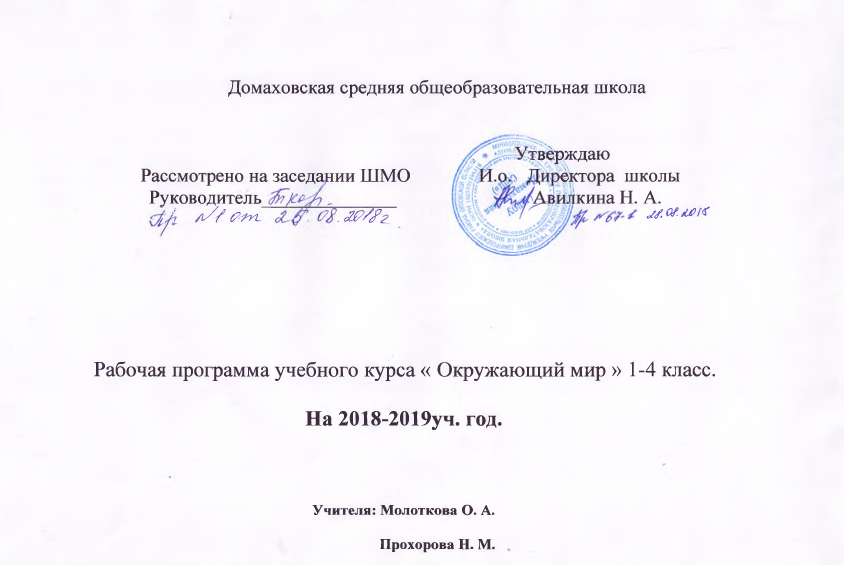 Планируемые результаты изучения курса:Освоение курса «Окружающий мир» вносит существенный вклад в достижениеличностных результатов начального образования, а именно:1) формирование основ российской гражданской идентичности, чувства гордости за свою Родину, российский народ и историю России, осознание своей этнической и национальной принадлежности; формирование ценностей многонационального российского общества; становление гуманистических и демократических ценностных ориентации;2) формирование целостного, социально ориентированного взгляда на мир в его органичном единстве и разнообразии природы, народов, культур и религий;3) формирование уважительного отношения к иному мнению, истории и культуре других народов;4) овладение начальными навыками адаптации в динамично изменяющемся и развивающемся мире;5) принятие и освоение социальной роли обучающегося, развитие мотивов учебной деятельности и формирование личностного смысла учения;6) развитие самостоятельности и личной ответственности за свои поступки, в том числе в информационной деятельности, на основе представлений о нравственных нормах, социальной справедливости и свободе;7) формирование эстетических потребностей, ценностей и чувств;8) развитие этических чувств, доброжелательности и эмоционально-нравственной отзывчивости, понимания и сопереживания чувствам других людей;9) развитие навыков сотрудничества со взрослыми и сверстниками в разных социальных ситуациях, умения не создавать конфликтов и находить выходы из спорных ситуаций;10) формирование установки на безопасный, здоровый образ жизни, наличие мотивации к творческому труду, работе на результат, бережному отношению к материальным и духовным ценностям.Изучение курса «Окружающий мир» играет значительную роль в достиженииметапредметных результатов начального образования, таких как:1) овладение способностью принимать и сохранять цели и задачи учебной деятельности, поиска средств её осуществления;2) освоение способов решения проблем творческого и поискового характера;3) формирование умения планировать, контролировать и оценивать учебные действия в соответствии с поставленной задачей и условиями её реализации; определять наиболее эффективные способы достижения результата;4) формирование умения понимать причины успеха/неуспеха учебной деятельности и способности конструктивно действовать даже в ситуациях неуспеха;5) освоение начальных форм познавательной и личностной рефлексии;6) использование знаково-символических средств представления информации для создания моделей изучаемых объектов и процессов, схем решения учебных и практических задач;7)активное использование речевых средств и средств информационных и коммуникационныхтехнологий (ИКТ) для решения коммуникативных и познавательных задач;8) использование различных способов поиска (в справочных источниках и открытом учебном информационном пространстве сети Интернет), сбора, обработки, анализа, организации, передачи и интерпретации информации в соответствии с коммуникативными и познавательными задачами и технологиями учебного предмета «Окружающий мир»;9) овладение логическими действиями сравнения, анализа, синтеза, обобщения, классификации по родовидовым признакам, установления аналогий и причинно-следственных связей, построения рассуждений, отнесения к известным понятиям;10) готовность слушать собеседника и вести диалог; готовность признавать возможность существования различных точек зрения и права каждого иметь свою; излагать своё мнение и аргументировать свою точку зрения и оценку событий;11) определение общей цели и путей её достижения; умение договариваться о распределении функций и ролей в совместной деятельности; осуществлять взаимный контроль в совместной деятельности, адекватно оценивать собственное поведение и поведение окружающих;12) овладение начальными сведениями о сущности и особенностях объектов, процессов и явлений действительности (природных, социальных, культурных, технических и др.) в соответствии с содержанием учебного предмета «Окружающий мир»;13) овладение базовыми предметными и межпредметными понятиями, отражающими существенные связи и отношения между объектами и процессами;14) умение работать в материальной и информационной среде начального общего образования (в том числе с учебными моделями) в соответствии с содержанием учебного предмета «Окружающий мир».При изучении курса «Окружающий мир» достигаются следующиепредметные результаты:1) понимание особой роли России в мировой истории, воспитание чувства гордости за национальные свершения, открытия, победы;2) сформированность уважительного отношения к России, родному краю, своей семье, истории, культуре, природе нашей страны, её современной жизни;3) осознание целостности окружающего мира, освоение основ экологической грамотности, элементарных правил нравственного поведения в мире природы и людей,4)Осознанние норм здоровьесберегающего поведения в природной и социальной среде;5) освоение доступных способов изучения природы и общества (наблюдение, запись, измерение, опыт, сравнение, классификация и др. с получением информации из семейных архивов, от окружающих людей, в открытом информационном пространстве);6) развитие навыков устанавливать и выявлять причинно-следственные связи в окружающем мире.7.) называть важнейшие события и великих людей отечественной истории;8.) знать государственную символику и государственные праздники современной России; что такое Конституция; основные права ребенка.9.) отличать предметы и порядки, созданные людьми (культуру), от того, что создано природой;10.) умение объяснять, что такое общество, государство, история, демократия;Личностными результатами изучения курса «Окружающий мир» в 1-м классе является формирование следующих умений:* Оценивать жизненные ситуации (поступки людей) с точки зрения общепринятых норм и ценностей: в предложенных ситуациях отмечать конкретные поступки, которые можно оценить как хорошие или плохие.* Объяснять с позиции общечеловеческих нравственных ценностей, почему конкретные поступки можно оценить как хорошие или плохие.* Самостоятельно определять и высказывать самые простые общие для всех людей правила поведения (основы общечеловеческих нравственных ценностей).В предложенных ситуациях, опираясь на общие для всех простые правила поведения, делать выбор, какой поступок совершить.Средством достижения этих результатов служит учебный материал и задания учебника.У учащегося будет сформировано:принятие и освоение социальной роли школьника;положительное отношение к изучаемому предмету;уважительное отношение к иному мнению;внимательное отношение к собственным переживаниям и переживаниям других людей;понимать эмоции других людей, умение сочувствовать и сопереживать за другого человека;невозможность разделить людей на хороших и плохих;умение сотрудничать со взрослыми и сверстниками в разных социальных ситуациях;использовать безопасные для органов зрения, нервной системы опорно- двигательного аппарата эргономичные приемы работы с компьютером и другими средствами ИКТ, выполнять компенсирующие физические упражнения (зарядку);доброжелательно относиться к одноклассникам, умение нравственно оценивать свои и чужие поступки;ценить и принимать следующие базовые ценности:  «добро», «терпение», «родина», «природа», «семья»;;установка на безопасный здоровый образ жизни.Учащийся получит возможность для формирования:внимание к красоте окружающего мира;самооценки отдельных действий по критериям предложенным учителем (умение оценить себя);осознания роли изучаемого предмета в жизни людей;оценивания и принятия следующих базовых ценностей:  «добро», «терпение», «родина», «природа», «семья»;оценки ситуаций и поступков как хороших или плохих с точки зрения общечеловеческих, нравственных и российских гражданских ценностей;умения определять, что связывает тебя с историей, культурой, судьбой твоего народа и всей страны;правил поведения, общих для всех людей, всех граждан России;мотивации к творческому труду и работе на результат;готовить и проводить презентации перед небольшой аудиторией..Метапредметными результатами изучения курса «Окружающий мир» в 1-м классе является формирование следующих универсальных учебных действий (УУД).Регулятивные УУД:Учащийся научится:* Определять и формулировать цель деятельности на уроке с помощью учителя.* высказывать своё предположение (версию) на основе работы с иллюстрацией учебника.* работать по предложенному учителем плану.*отличать верно выполненное задание от неверного.* совместно с учителем и другими учениками давать эмоциональную оценку деятельности класса на уроке.* проговаривать последовательность действий на уроке;* организовывать свое рабочее место под руководством учителя;* осуществлять контроль в форме сличения своей работы с заданным эталоном;* вносить необходимые дополнения, исправления в свою работу, если она расходится с эталоном (образцом);Учащийся получит возможность научиться:определять план выполнения заданий на уроках, внеурочной деятельности, жизненных ситуациях под руководством учителя.делать вывод о степень успешности выполненной работы, в диалоге признавать свою ошибку или неудачу при выполнении задания;вырабатывать критерии оценки;осознавать причины своего успеха (неуспеха)проявлять стремление к улучшению результата в ходе выполнения учебных задач;Познавательные УУД:*Ориентироваться в своей системе знаний: отличать новое от уже известного с помощью учителя.*Делать предварительный отбор источников информации: ориентироваться в учебнике (на развороте, в оглавлении, в словаре).*Добывать новые знания: находить ответы на вопросы, используя учебник, свой жизненный опыт и информацию, полученную на уроке.*Перерабатывать полученную информацию: делать выводы в результате совместной работы всего класса.*Перерабатывать полученную информацию: сравнивать и группировать предметы и их образы.*Преобразовывать информацию из одной формы в другую: подробно пересказывать небольшие тексты, называть их тему.Средством формирования этих действий служит учебный материал и задания учебника.Коммуникативные УУД:*Донести свою позицию до других: оформлять свою мысль в устной и письменной речи (на уровне предложения или небольшого текста).*Слушать и понимать речь других.*Выразительно читать и пересказывать текст.*Совместно договариваться о правилах общения и поведения в школе и следовать им.*Учиться выполнять различные роли в группе (лидера, исполнителя, критика).Средством формирования этих действий служит работа в малых группахПредметными результатами изучения курса «Окружающий мир» в 1-м классе является сформированность следующих умений.Учащиеся научатся :* называть окружающие предметы и их взаимосвязи;*объяснять, как люди помогают друг другу жить;*называть живые и неживые природные богатства и их роль в жизни человека;*называть основные особенности каждого времени года.*оценивать правильность поведения людей в природе;*оценивать правильность поведения в быту (правила общения, правила ОБЖ, уличного движения).Учащиеся получат возможность научиться:*Ориентироваться в важнейших для страны и личности событиях и фактах прошлого и настоящего; оценивать их возможное влияние на будущее, приобретая тем самым чувство исторической перспективы.*Наблюдать и описывать проявления богатства внутреннего мира человека в его созидательной деятельности на благо семьи, в интересах школы, профессионального сообщества, страны.*Проявлять уважение и готовность выполнять совместно установленные договоренности и правила, в том числе правила общения со взрослыми и сверстниками в официальной обстановке школы. пользоваться простыми навыками самоконтроля и саморегуляции своего самочувствия для сохранения здоровья, осознанно выполнять режим дня, правила рационального питания и личной гигиены.*Осознавать свою неразрывную связь с разнообразными окружающими социальными группами.2-й классЛичностными результатами изучения курса «Окружающий мир» во 2-м классе является формирование следующих умений:*Оценивать жизненные ситуации (поступки людей) с точки зрения общепринятых норм и ценностей: в предложенных ситуациях отмечать конкретные поступки, которые можно оценить как хорошие или плохие.*Объяснять с позиции общечеловеческих нравственных ценностей, почему конкретные простые поступки можно оценить как хорошие или плохие.*Самостоятельно определять и высказывать самые простые общие для всех людей правила поведения (основы общечеловеческих нравственных ценностей).*В предложенных ситуациях, опираясь на общие для всех простые правила поведения, делать выбор, какой поступок совершить.У учащегося будут сформированы:положительное отношение и изучаемому предмету;опыт внимательного отношения к собственным переживаниям, вызванным восприятием природы, произведения искусства, собственных поступков, действий других людей;оценка своих эмоциональных реакций, поступков и действий других людей;ориентация в нравственном содержании собственных поступков и поступков других людей;умения оценивать свое отношение к учебе;внимание к переживаниям других людей, чувство сопереживания;понимание причин успеха в учебной деятельности и способность к ее оценке;готовить и проводить презентацию перед небольшой аудиторией.развитие этических чувств – стыда, вины. совести, как регуляторов морального поведения.;понимание того, что правильная устная и письменная речь есть показатели индивидуальной культуры человека.Учащийся получит возможность для формирования:умения соотносить жизненные наблюдения с читательскими впечатлениями;эстетического чувства на основе знакомства с разными видами искусства, наблюдений за природой (внимательное и вдумчивое отношение к произведениям искусства, явлениям природы);оценки ситуаций и поступков как хороших или плохих с точки зрения общечеловеческих, нравственных и российских гражданских ценностей;умения определять, что связывает тебя с историей, культурой, судьбой твоего народа и всей страны;правил поведения, общих для всех людей, всех граждан России;умения отвечать за свои поступки.Метапредметными результатами изучения курса «Окружающий мир» во 2-м классе является формирование следующих универсальных учебных действий.Регулятивные УУД: *Определять цель деятельности на уроке с помощью учителя и самостоятельно.*Учиться совместно с учителем обнаруживать и формулировать учебную проблему совместно с учителем (для этого в учебнике специально предусмотрен ряд уроков).*Учиться планировать учебную деятельность на уроке.*Высказывать свою версию, пытаться предлагать способ её проверки (на основе продуктивных заданий в учебнике).*Работая по предложенному плану, использовать необходимые средства (учебник, простейшие приборы и инструменты).Познавательные УУД:*Ориентироваться в своей системе знаний: понимать, что нужна дополнительная информация для решения учебной задачи в один шаг.*Делать предварительный отбор источников информации для решения учебной задачи.*Добывать новые знания: находить необходимую информацию как в учебнике, так и в предложенных учителем словарях и энциклопедиях*Добывать новые знания: извлекать информацию, представленную в разных формах (текст, таблица, схема, иллюстрация и др.).*Перерабатывать полученную информацию: наблюдать и делать самостоятельные выводы.Коммуникативные УУД:*Донести свою позицию до других:*оформлять свою мысль в устной и письменной речи (на уровне одного предложения или небольшого текста).*Слушать и понимать речь других.*Выразительно читать и пересказывать текст.*Вступать в беседу на уроке и в жизни.*Совместно договариваться о правилах общения и поведения в школе и следовать им.Предметными результатами изучения курса «Окружающий мир» во 2-м классе является формирование следующих умений:Ученик научится:*связывать события на Земле с расположением и движением Солнца и Земли;*наблюдать за погодой и описывать её;*уметь определять стороны света по солнцу и по компасу;*пользоваться глобусом и картами, находить и показывать на них части света, материки и океаны;*различать изученные группы растений и животных;*приводить примеры достопримечательностей родного края, Москвы, Санкт-Петербурга.*оценивать правильность поведения людей в природе;*уважительно относиться к другим народам, живущим на Земле.* назвать нашу планету, родную страну и ее столицу, регион, где живут учащиеся; родной город;* различать государственную символику России;*называть государственные праздники;* называть основные свойства воздуха. воды;*выделять общие условия, необходимые для жизни живых организмов;* называть правила сохранения и укрепления своего здоровья;* соблюдать основные правила поведения в окружающей среде;Ученик получит возможность научиться:      * определять признаки различных объектов природы (цвет, форму, сравнительные размеры);*различные объекты природы и изделия; объекты неживой и живой природы;* различать части растения, отображать их на рисунке (схеме);* приводить примеры представителей разных групп растений и животных, раскрывать особенности их внешнего вида и жизни;*показывать на карте, глобусе материки и океаны, горы, равнины, моря, реки (без указания названий); границы России, некоторые города России (родной город, столицу, еще 1-2 города);*описывать отдельные изученные события из истории Отечества;* использовать приобретенные знания и умения в практической деятельности и повседневной жизни;*решать практические задачи с помощью наблюдений, сравнений, измерений;*ориентироваться на местности с помощью компаса;*уметь определять температуру воздуха. воды и тела человека с помощью термометра;*устанавливать связь между сезонными изменениями в неживой и живой природе;*осуществлять уход за растениями и животными;*выполнять изученные правила охраны и укрепления здоровья, безопасного поведения;*оценивать воздействие человека на природу, участвовать в ее охране;*удовлетворять познавательные интересы, осуществлять поиск дополнительной информации о родном крае, родной стране, нашей планете.3-й классЛичностными результатами изучения курса «Окружающий мир» в 3 классе является формирование следующих умений:*Оценивать жизненные ситуации (поступки людей) с точки зрения общепринятых норм и ценностей: учиться отделять поступки от самого человека.*Объяснять с позиции общечеловеческих нравственных ценностей, почему конкретные простые поступки можно оценить как хорошие или плохие.*Самостоятельно определять и высказывать самые простые общие для всех людей правила поведения (основы общечеловеческих нравственных ценностей).*В предложенных ситуациях, опираясь на общие для всех правила поведения, делать выбор, какой поступок совершить.Средством достижения этих результатов служит учебный материал и задания учебника.У учащегося будут сформированы:освоение личностного смысла учения; желания продолжать свою учебуумение оценивать свое отношение к учебе;уважение к своему народу, к другим народам, терпимость к обычаям и традициям других народов.бережное отношение к материальным и духовным ценностям;ориентация в нравственном содержании собственных поступков и поступков других людей;уважение к культуре разных народов;формирование целостного социально - ориентированного взгляда на мир в его органичном единстве.Учащийся получит возможность для формирования:интереса и мотивации к творческому труду;интерес к изучению предмета;осознание ответственности за произнесённое и написанное слово.нравственного чувства и чувственного сознания;умения анализировать свои переживания и поступки;способности к самооценке;симпатии, способности к сопереживанию другим людям;бережного отношения к живой природе;эстетического чувства на основе знакомства с разными видами искусства, наблюдениями за природой.Метапредметными результатами изучения курса «Окружающий мир» в 3-м классе является формирование следующих универсальных учебных действий:Регулятивные УУД:*Совместно с учителем обнаруживать и формулировать учебную проблему.*Работая по плану, сверять свои действия с целью и, при необходимости, исправлять ошибки с помощью учителя.*В диалоге с учителем вырабатывать критерии оценки и определять степень успешности выполнения своей работы и работы всех, исходя из имеющихся критериев.* выделять из темы урока известные знания и умения, определять круг неизвестного по изучаемой теме в мини-группе или паре;* фиксировать по ходу урока и в конце его удовлетворённость/неудовлетворённость своей работой на уроке, аргументировать своё позитивное отношение к своим успехам; проявлять стремление к улучшению результата в ходе выполнения учебных задач;* анализировать причины успеха/неуспеха, формулировать их в устной форме по собственному желанию.* Осознавать смысл и назначение позитивных установок на успешную работу, пользоваться ими в случае неудачи на уроке, проговаривая во внутренней речи.Познавательные УУД:Учащийся научится:*Ориентироваться в своей системе знаний: самостоятельно предполагать, какая информация нужна для решения учебной задачи в один шаг.*Отбирать необходимые для решения учебной задачи источники информации среди предложенных учителем словарей, энциклопедий, справочников.*Перерабатывать полученную информацию: сравнивать и группировать факты и явления; определять причины явлений, событий.*Перерабатывать полученную информацию: делать выводы на основе обобщения знаний.*Преобразовывать информацию из одной формы в другую: составлять простой план учебно-научного текста.*Преобразовывать информацию из одной формы в другую: представлять информацию в виде текста, таблицы, схемы.Средством формирования этих действий служит учебный материал и задания учебника.ориентироваться в учебнике (на развороте, в оглавлении, в условных обозначениях); в словаре;находить ответы на вопросы в тексте, иллюстрациях;определять умения, которые будут сформированы на основе изучения данного раздела; определять круг своего незнания.отвечать на простые  и сложные вопросы учителя, самим задавать вопросы, находить нужную информацию в учебнике.сравнивать  и группировать предметы, объекты  по нескольким основаниям; находить закономерности; самостоятельно продолжать их по установленном правилу.подробно пересказывать прочитанное или прослушанное;  составлять простой планосуществлять под руководством учителя поиск нужной информации в соответствие с поставленной задачей в учебнике и учебных пособиях;понимать, в каких источниках можно найти необходимую информацию;отбирать источники информации для решения учебной задачи из предложенных учителем;делать выводы в результате совместной работы класса и учителя.Учащиеся получат возможность научиться:осуществлять поиск необходимой информации в дополнительных доступных источниках (справочниках, учебно-познавательных книгах и др.);находить языковые примеры для иллюстрации понятий, правил, закономерностей в самостоятельно выбранных источниках;делать небольшие выписки из прочитанного для практического использования;осуществлять выбор способа решения конкретной языковой или речевой задачи;анализировать и характеризовать языковой материал по самостоятельно определённым параметрам;представлять информацию в форме небольшого текста, ответа на вопросы, результата выполнения заданий (устно и письменно), простого плана повествовательного текста;участвовать в коллективной коммуникативной деятельности в информационной образовательной среде.Коммуникативные УУД:*Доносить свою позицию до других: оформлять свои мысли в устной и письменной речи с учётом своих учебных и жизненных речевых ситуаций.*Доносить свою позицию до других: высказывать свою точку зрения и пытаться её обосновать, приводя аргументы.*Слушать других, пытаться принимать другую точку зрения, быть готовым изменить свою точку зрения.Учащийся научится:участвовать в диалоге; слушать и понимать других, высказывать свою точку зрения на события, поступки;договариваться и приходить к общему решению в совместной деятельности;адекватно использовать речевые средства для решения различных коммуникативных задач;выполняя различные роли в группе, сотрудничать в совместном решении проблемы (задачи);слушать и слышать других, пытаться принимать иную точку зрения, быть готовым корректировать свою точку зрения;отстаивать свою точку зрения, соблюдая правила речевого этикета;критично относиться к своему мнению;понимать точку зрения другого;участвовать в работе группы, распределять роли, договариваться друг с другом;строить рассуждение и доказательство своей точки зрения, проявлять активность и стремление высказываться, задавать вопросы;строить диалог в паре или группе, задавать вопросы на уточнение;прислушиваться к партнёру по общению (деятельности). Не конфликтовать, осознавать конструктивность диалога, использовать вежливые слова;аргументировать свою точку зрения в данном вопросе по заданной теме;выражать готовность идти на компромиссы, предлагать варианты и способы погашения конфликтов;готовность конструктивно разрешать конфликты посредством учета интересов сторон и сотрудничества.Учащийся получит возможность научиться:аргументировать свою точку зрения;употреблять вежливые формы обращения к участникам диалога;находить нужную информацию через беседу с взрослыми, через учебные книги, словари, справочники, энциклопедии для детей, через сеть Интернет;конструктивно разрешать конфликты, учитывать интересы сторон и сотрудничать с ними;контролировать свои действия и соотносить их с поставленными целями и действиями других учеников, работающих в группе, паре;использовать речевые средства и средства информационных и коммуникативных технологий при работе в паре, в группе, во время участия в проектной деятельности;согласовывать свою позицию с позицией других участников по работе;признавать возможность существования различных точек зрения;корректно отстаивать свою позицию.Предметными результатами изучения курса «Окружающий мир» в 3-ем классе является формирование следующих умений.Ученик научится:* приводить примеры тел и веществ, твёрдых тел, жидкостей и газов;* приводить примеры взаимосвязей между живой и неживой природой;* объяснять значение круговорота веществ в природе и жизни человека;* приводить примеры живых организмов* перечислять особенности хвойных и цветковых растений;* животных (насекомых, пауков, рыб, земноводных, пресмыкающихся, птиц, зверей), грибов.* называть основные свойства воздуха как газа, воды как жидкости и полезных ископаемых как твёрдых тел;* доказывать необходимость бережного отношения людей к живым организмам.* оценивать, что полезно для здоровья, а что вредно;* объяснять роль основных органов и систем органов в организме человека;* применять знания о своём организме в жизни (для составления режима дня, правил поведения и т.д.);* объяснять, как человек использует свойства воздуха, воды, важнейших полезных ископаемых;* объяснять, в чём главное отличие человека от животных;* находить противоречия между природой и хозяйством человека, предлагать способы их устранения.*что такое тела, вещества, частицы;*компоненты неживой природы: воздух, вода, полезные ископаемые,*компоненты живой природы: человек, растения, животные, грибы, микробы*группы растений: водоросли, мхи, папоротники, хвойные, цветковые, органы растений; растениеводство*группы животных: насекомые, рыбы, земноводные, пресмыкающиеся, птицы, звери, некоторые их отличительные признаки; животноводство как составная часть сельского хозяйства;*основные виды ядовитых грибов и растений, произрастающих в нашей стране*некоторые взаимосвязи между неживой и живой природой, внутри неживой природы, внутри живой природы (между растениями и животными, между различными животными);*взаимосвязи между природой и человеком: значение природы для человека, отрицательное влияние людей на природу, охрана природы; правила поведения в природе;*строение тела человека, его важнейшие органы и их функции; основы личной гигиены;*основные полезные ископаемые, добываемые в России, в т.ч. в Калужском крае , и их назначение;*элементарные экономические понятия;*названия государств, граничащих с Россией и их главные достопримечательности*основных представителей флоры и фауны, занесенных в Красную книгу;*основные дорожные знаки и их назначение;*номера телефонов экстренных служб;*основные инфекционные заболевания: менингит, дизентерия, грипп, гепатит, туберкулез и др.Ученик получит возможность научиться:различать наиболее распространенные в Калужском крае растения, животных;устно описывать объекты природы;объяснять в пределах требований программы взаимосвязи в природе и между природой и человеком;подготовить рассказ научного содержания на основе материалов учебника, а также отдельных дополнительных источников;проводить самостоятельные наблюдения в природе; выполнять простейшие опыты;оперировать с моделями, указанными в программе;изготавливать кормушки двух-трех конструкций для птиц, развешивать кормушки, подкармливать птиц; выполнять другую посильную работу по охране природы;выполнять правила поведения в природе, обосновывать их необходимость;в простейшей форме пропагандировать знания об охране природы;выполнять правила личной гигиены; оказывать первую помощь при небольших повреждениях кожи;соблюдать правила пожарной безопасности;соблюдать правила дорожного движения;соблюдать правила безопасного поведения дома, во дворе, в лесу, на льду;определить полезные ископаемые (в пределах программы) и устанавливать некоторые их свойства;составлять простой рассказ о географическом положении, климатических условиях, флоре и фауне, отраслях экономики (по плану или опорным словам);«читать карту»: находить и показывать объекты, предусмотренные программой;участвовать в мероприятиях по охране природы на территории своего села;использовать приобретенные знания и умения для обогащения жизненного опыта.К концу 4 классаЛИЧНОСТНЫЕУ выпускника будут сформированы:внутренняя позиция школьника на уровне положительного отношения к школе, ориентация на содержательные моменты школьной действительности и принятие образца «хорошего ученика»;широкая мотивационная основа учебной деятельности, включающая социальные, учебно-познавательные и внешние мотивы;ориентация на понимание причин успеха в учебной деятельности;учебно-познавательный интерес к новому учебному материалу и способам решения новой частной задачи;способность к самооценке на основе критерия успешности учебной деятельности, способность к оценке своей учебной деятельности;освоение личностного смысла учения;  выбор дальнейшего образовательного маршрута.знание основных моральных норм и ориентация на их выполнение;ориентация в нравственном содержании и смысле как собственных поступков, так и поступков окружающих людей;оценка и принятие следующих базовых ценностей:  «добро», «терпение», «родина», «природа», «семья», «мир», «настоящий друг», «справедливость», «желание понимать друг друга», «понимать позицию другого», «народ», «национальность» и т.д.установка на здоровый образ жизни;основы экологической культуры: принятие ценности природного мира, готовность следовать в своей деятельности нормам природоохранного, здоровьесберегающего поведения;чувство прекрасного и эстетические чувства на основе знакомства с мировой и отечественной художественной культурой;основы гражданской идентичности, своей этнической принадлежности в форме осознания « Я как член семьи, представитель народа, гражданин России». Осознание ответственности человека за общее благополучие.Выпускник получит возможность для формирования:внутренней позиции школьника на уровне положительного отношения к школе, понимания необходимости учения, выраженного в преобладании учебно-познавательных мотивов и предпочтении социального способа оценки знаний;выраженной устойчивой учебно-познавательной мотивации учения;устойчивого учебно-познавательного интереса к новым общим способам решения задач;адекватного понимания причин успешности/неуспешности учебной деятельности;положительной адекватной дифференцированной самооценки на основе критерия успешности реализации социальной роли «хорошего ученика»;компетентности в реализации основ гражданской идентичностив поступках и деятельности;способности к решению моральных дилемм на основе учета позиций партнеров в общении, ориентация на их мотивы и чувства;установка на здоровый образ жизни и реализация ее в реальном поведении и поступках;осознание устойчивых эстетических предпочтений и ориентации на искусство как значимую сферу человеческой жизни.МЕТАПРЕДМЕТНЫЕрегулятивныеВыпускник научится:принимать и сохранять учебную задачу;учитывать выделенные учителем ориентиры действия в новом учебном материале в сотрудничестве с учителем;осуществлять итоговый и пошаговый контроль по результату;определять цель, обнаруживать и формулировать проблему учебной деятельности, урока;выдвигать версии, прогнозировать результат и определять средства решения проблемы, выбирая из предложенных;планировать с помощью учителя учебную деятельность, решение знакомых задач, проблем творческого и поискового характера;работать по плану, используя основные средства;по ходу работы сверять свои действия с целью, находить и исправлять ошибки с помощью учителя;по ходу работы сверять свои действия с целью, находить и исправлять ошибки;создавать текстовые сообщения с использованием средств ИКТ: редактировать, оформлять, сохранять их.планировать свои действия в соответствии с поставленной задачей и условиями её реализации, в том числе во внутреннем плане;осуществлять итоговый и пошаговый контроль по результату;оценивать правильность выполнения действия;адекватно воспринимать предложения и оценку учителей, товарищей, родителей и других людей;различать способ и результат действия;использовать внешнюю речь для регулирования и контроля собственных действий;вносить необходимые коррективы в действие после его завершения на основе его оценки и учета характера сделанных ошибок;Выпускник получит возможность научиться:в сотрудничестве с учителем ставить новые учебные задачи;преобразовывать практическую задачу в познавательную;определять цель, обнаруживать и формулировать проблему, тему проекта;выдвигать версии, прогнозировать результат и определять средства решения проблемы, самостоятельно искать средств достижения цели;осуществлять констатирующий и предвосхищающий контроль по результату и по способу действия, актуальный контроль на уровне произвольного внимания;самостоятельно оценивать правильность выполнения действия и вносить необходимые коррективы по ходу его реализации;планировать с помощью учителя учебную деятельность при работе над проектом;работать по плану, используя дополнительные средства (справочники, доп. литературу, средства ИКТ).ПознавательныеВыпускник научится:осуществлять поиск необходимой информации для выполнения учебных заданий с использованием учебной литературы, энциклопедий, справочников (включая электронные, цифровые), в открытом информационном пространстве, в том числе Интернете;осуществлять запись выборочной информации об окружающем мире и о себе самом, в том числе с помощью инструментов ИКТ;отбирать необходимые источники информации: учебник, словарь, энциклопедия, средства ИКТ;ориентироваться на разнообразие способов решения задач;строить сообщения в устной и письменной форме;устанавливать аналогии;проводить сравнение, сериацию и классификацию по заданным критериям;выделять существенную информацию из текстов разных видов;осуществлять анализ объектов с выделением существенных и несущественных признаков;осуществлять синтез как составление целого из частей;устанавливать причинно-следственные связи между поступками героев произведений, устанавливать аналогии;извлекать информацию из текста, таблиц, схем, иллюстраций;анализировать и обобщать: факты, явления, простые понятия;группировать факты и явления;сравнивать факты и явления;распознавание объектов, выделение существенных признаков и их синтеза;устанавливать причинно - следственные связи в изучаемом круге явлений;владеть рядом общих приемов решения задач;создавать текстовые сообщения с использованием средств ИКТ, редактировать, оформлять, сохранять их.Выпускник получит возможность научиться:осуществлять расширенный поиск необходимой информации, используя учебные пособия, фонды библиотек и Интернета;записывать, фиксировать информацию об окружающем мире с помощью инструментов ИКТ;осуществлять контроль по результату и способу действия, актуальный контроль на уровне произвольного внимания;самостоятельно оценивать правильность выполнения действия, вносить коррективы как по ходу действия, так и в конце действия;создавать и преобразовывать модели и схемы для решения задач;устанавливать причинно- следственные связи, выявлять их последствия, формулировать цепочки правил “если …, то…”)создавать и преобразовывать модели и схемы для решения задач;проявлять познавательную инициативу в учебном сотрудничестве;проводить сравнение, классификацию по заданным критериям;произвольно и осознанно владеть общими приемами решения задач;строить логическое рассуждение, включая установление причинно-следственных связей.КоммуникативныеВыпускник научится:адекватно использовать коммуникативные, прежде всего речевые. средства для решения различных коммуникативных задач, строить монологическое высказывание, владеть диалогической формой коммуникации, используя в том числе средства и инструменты ИКТ и дистанционного общения;учитывать разные мнения и стремиться к координации различных позиций в сотрудничестве;контролировать действия партнера;работая в группе учитывать мнения партнёров, отличные от собственных; сотрудничать в совместном решении проблемы (задачи).аргументировать собственную позицию и координировать её с позицией партнёров при выработке решения; высказывать и обосновывать свою точку зрения;слушать и слышать других, пытаться принимать иную точку зрения, быть готовым корректировать свою точку зрения;договариваться и приходить к общему решению в совместной деятельности;точно и последовательно передавать партнёру необходимую информацию;оказывать в сотрудничестве необходимую взаимопомощь, осуществлять взаимоконтроль;владеть диалогической формой речи;оформлять свои мысли в устной и письменной форме с учётом речевой ситуации;строить понятные для партнера высказывания, учитывая что партнер видит, а что нет;корректно строить речь при решении коммуникативных задач.Выпускник получит возможность научиться:учитывать и координировать в сотрудничестве позиции других людей, отличные от собственной;аргументировать свою позицию и координировать ее с позициями партнеров в сотрудничестве;продуктивно содействовать разрешению конфликтов на основе учета интересов и позиций всех участников;адекватно использовать речевые средства для эффективного решения разнообразных коммуникативных задач, планирования и регуляции своей деятельности;понимать относительность мнений и подходов к решению поставленной проблемы;задавать вопросы, необходимые для организации работы в группе;принимать концептуальный смысл текстов в целом.учитывать разные мнения и интересы и обосновывать собственную позицию;осуществлять взаимный контроль и оказывать в сотрудничестве необходимую взаимопомощьпродуктивно содействовать разрешению конфликтов на основе учёта интересов и позиций всех участников.Предметными результатами изучения курса «Окружающий мир» в 4-м классе является формирование следующих умений.Выпускник научится:* знать государственную символику и государственные праздники современной России; что такое Конституция; основные права ребенка* распознавать способы изображения Земли, ее поверхности: глобус, географическая карта;.* отличать предметы и порядки, созданные людьми (культуру), от того, что создано природой;* объяснять, что такое общество, государство, история, демократия;* по году определять век, место события в прошлом;* отличать друг от друга времена Древней Руси, Московского государства, Российской империи, Советской России и СССР, современной России. Узнавать современные герб, флаг, гимн России, показывать на карте границы и столицу.* объяснять своё отношение к родным и близким людям, к прошлому и настоящему родной страны.* по поведению людей узнавать, какие они испытывают эмоции (переживания), какие у них черты характера;* отличать друг от друга разные эпохи (времена) в истории человечества;Выпускник получит возможность научиться:* объяснять различия между людьми современного человечества: отличать граждан разных государств; национальность человека от его расы; верующих разных религий и атеистов.* объяснять, какие интересы объединяют тебя с твоими родственниками, друзьями, земляками, гражданами твоей страны, что объединяет всех людей на Земле в одно человечество;* замечать и объяснять, какие поступки людей противоречат человеческой совести, правилам поведения (морали и праву), правам человека и правам ребёнка. Предлагать, что ты сам можешь сделать для исправления видимых нарушений.* распознавать природные объекты с помощью атласа-определителя; различать важнейшие полезные ископаемые своего края;* проводить наблюдения природных тел и явлений;*самостоятельно находить в учебнике и дополнительных источниках сведения по определенной теме природоведческого и обществоведческого характера, излагать их в виде сообщения, рассказа;* применять иллюстрацию учебника как источник знаний, раскрывать содержание иллюстрации;* владеть элементарными приемами чтения географической и исторической карты.Выпускник на ступени начального общего образования научится:* определять: * Земля — планета Солнечной системы,* объяснять причины смены дня и ночи и времен года;* распознавать способы изображения Земли, ее поверхности: глобус, географическая карта;* рассказывать что изучает история, как историки узнают о прошлом, как ведется счет лет в истории; особенности исторической карты;* называть некоторые современные экологические проблемы;*определять природные зоны России;* отличать предметы и порядки, созданные людьми (культуру), от того, что создано природой;* объяснять, что такое общество, государство, история, демократия;* по году определять век, место события в прошлом;* отличать друг от друга времена Древней Руси, Московского государства, Российской империи, Советской России и СССР, современной России. Узнавать современные герб, флаг, гимн России, показывать на карте границы и столицу.* отличать предметы и порядки, созданные людьми (культуру), от того, что создано природой;* объяснять, что такое общество, государство, история, демократия;* отличать друг от друга времена Древней Руси, Московского государства, Российской империи, Советской России и СССР, современной России. Узнавать современные герб, флаг, гимн России, показывать на карте границы и столицу.* объяснять своё отношение к прошлому и настоящему родной страны.* отличать друг от друга разные эпохи (времена) в истории человечества;* называть особенности природы своего края: формы земной поверхности, полезные ископаемые, водоемы, природные сообщества;* характеризовать исторические периоды: первобытное общество, Древний мир, Средние века, Новое время, Новейшее время;* называть важнейшие события и великих людей отечественной истории;* знать государственную символику и государственные праздники современной России; что такое Конституция; основные права ребенка.выпускник получит возможность научиться:* распознавать природные объекты с помощью атласа-определителя; различать важнейшие полезные ископаемые своего края, растения и животных, характерных для леса, луга, пресного водоема, основные сельскохозяйственные растения, а также сельскохозяйственных животных своего края;* проводить наблюдения природных тел и явлений;* в учебных и реальных ситуациях в доступной форме давать оценку деятельности людей с точки зрения ее экологической допустимости; определять возможные причины: отрицательных изменений в природе; предлагать простейшие прогнозы возможных последствий воздействия человека на природу; определять необходимые меры охраны природы, варианты личного участия в сохранении природного окружения;* приводить примеры животных Красной книги России и международной Красной книги;* соотносить год с веком, определять последовательность исторических событий;* приводить примеры патриотизма, доблести, благородства на материале отечественной истории;* приводить примеры народов России;* владеть элементарными приемами чтения географической и исторической карты.* объяснять различия между людьми современного человечества: отличать граждан разных государств; национальность человека от его расы; верующих разных религий и атеистов.*понимать особую роль России в мировой истории, переживать чувство гордости за национальные свершения, открытия, победы;*уважительно относиться к России, родному краю, своей семье, истории, культуре, природе нашей страны, ее современной жизни.* объяснять, какие интересы объединяют тебя с твоими родственниками, друзьями, земляками, гражданами твоей страны, что объединяет всех людей на Земле в одно человечество;*осознавать целостность окружающего мира, осваивать основы экологической грамотности, элементарных правил нравственного поведения в мире природы и людей ,норм здоровьесберегающего поведения в природной и социальной среде* замечать и объяснять, какие поступки людей противоречат человеческой совести, правилам поведения (морали и праву), правам человека и правам ребёнка. Предлагать, что ты сам можешь сделать для исправления видимых нарушений.* распознавать природные объекты с помощью атласа-определителя; различать важнейшие полезные ископаемые своего края;* проводить наблюдения природных тел и явлений; *осваивать доступные способы изучения природы и общества ( наблюдение, запись, измерение, опыт, сравнение и т.д.)*устанавливать и принимать причинно-следственные связи в окружающем мире.СОДЕРЖАНИЕ КУРСА (270ч)Человек и природаПрирода — это то, что нас окружает, но не создано человеком. Природные объекты и предметы, созданные человеком. Неживая и живая природа. Признаки предметов (цвет, форма, сравнительные размеры и др.). Примеры явлений природы: смена времён года, снегопад, листопад, перелёты птиц, смена,, времени суток, рассвет, закат, ветер, дождь, гроза.Вещество — это то, из чего состоят все природные объекты и предметы. Разнообразие веществ в окружающем мире. Примеры веществ: соль, сахар, вода, природный газ. Твёрдые тела, жидкости, газы. Простейшие практические работы с веществами, жидкостями, газами.Звёзды и планеты. Солнце — ближайшая к нам звезда, источник света и тепла для всего живого на Земле. Земля — планета, общее представление о форме и размерах Земли. Глобус как модель Земли. Географическая карта и план. Материки и океаны, их названия, расположение на глобусе и карте. Важнейшие природные объекты своей страны, района. Ориентирование на местности. Компас.Смена дня и ночи на Земле. Вращение Земли как причина смены дня и ночи. Времена года, их особенности (на основе наблюдений). Обращение Земли вокруг Солнца как причина смены времён года. Смена времён года в родном крае на основе наблюдений.Погода, её составляющие (температура воздуха, облачность, осадки, ветер). Наблюдение за погодой своего края. Предсказание погоды и его значение в жизни людей.Формы земной поверхности: равнины, горы, холмы, овраги (общее представление, условное обозначение равнин и гор на карте). Особенности поверхности родного края (краткая характеристика на основе наблюдений).Водные богатства, их разнообразие (океан, море, река, озеро, пруд); использование человеком. Водные богатства родного края (названия, краткая характеристика на основе наблюдений). Воздух — смесь газов. Свойства воздуха. Значение воздуха для растений, животных, человека.Вода. Свойства воды. Состояния воды, её распространение в природе, значение для живых организмов и хозяйственной жизни человека. Круговорот воды в природе.Горные породы и минералы. Полезные ископаемые, их значение в хозяйстве человека, бережное отношение людей к полезным ископаемым. Полезные ископаемые родного края (2—3 примера).Почва, её состав, значение для живой природы и для хозяйственной жизни человека.Растения, их разнообразие. Части растения (корень, стебель, лист, цветок, плод, семя). Условия, необходимые для жизни растения (свет, тепло, воздух, вода). Наблюдение роста растений, фиксация изменений. Деревья, кустарники, травы. Дикорастущие и культурные растения. Роль растений в природе и жизни людей, бережное отношение человека к растениям. Растения родного края, названия и краткая характеристика на основе наблюдений.Грибы, их разнообразие, значение в природе и жизни людей; съедобные и ядовитые грибы. Правила сбора грибов.Животные, их разнообразие. Условия, необходимые для жизни животных (воздух, вода, тепло, пища). Насекомые, рыбы, птицы, звери, их отличия. Особенности питания разных животных (хищные, растительноядные, всеядные). Размножение животных (на примере насекомых, рыб, птиц, зверей). Дикие и домашние животные. Роль животных в природе и жизни людей, бережное отношение человека к животным. Животные родного края, названия, краткая характеристика на основе наблюдений.Лес, луг, водоём — единство живой и неживой природы (солнечный свет, воздух, вода, почва, растения, животные). Круговорот веществ. Взаимосвязи в природном сообществе: растения — пища и укрытие для животных; животные — распространители плодов и семян растений. Влияние человека на природные сообщества. Природные сообщества родного края (2—3 примера на основе наблюдений).Природные зоны России: общее представление, основные природные зоны (природные условия, растительный и животный мир, особенности труда и быта людей, влияние человека на природу изучаемых зон, охрана природы).Человек — часть природы. Зависимость жизни человека от природы. Этическое и эстетическое значение природы в жизни человека. Положительное и отрицательное влияние деятельности человека на природу (в том числе на примере окружающей местности). Экологические проблемы и способы их решения. Правила поведения в природе. Охрана природных богатств: воды, воздуха, полезных ископаемых, растительного и животного мира. Заповедники, национальные парки, их роль в охране природы. Красная книга России, её значение, отдельные представители растений и животных Красной книги. Посильное участие в охране природы. Личная ответственность каждого человека за сохранность природы.Всемирное наследие. Международная Красная книга. Международные экологические организации (2—3 примера). Международные экологические дни, их значение, участие детей в их проведении.Общее представление о строении тела человека. Системы органов (опорно-двигательная, пищеварительная, дыхательная, кровеносная, нервная, органы чувств), их роль в жизнедеятельности организма. Гигиена систем органов. Измерение температуры тела человека, частоты пульса. Личная ответственность каждого человека за состояние своего здоровья и здоровья окружающих его людей. Внимание, забота, уважительное отношение к людям с ограниченными возможностями здоровья.Человек и обществоОбщество — совокупность людей, которые объединены общей культурой и связаны друг с другом совместной деятельностью во имя общей цели. Духовно-нравственные и культурные ценности — основа жизнеспособности общества.Человек — член общества, носитель и создатель культуры. Понимание того, как складывается и развивается культура общества и каждого её члена. Общее представление о вкладе в культуру человечества традиций и религиозных воззрений разных народов. Взаимоотношения человека с другими людьми. Культура общения с представителями разных национальностей, социальных групп: проявление уважения, взаимопомощи, умения прислушиваться к чужому мнению. Внутренний мир человека: общее представление о человеческих свойствах и качествах.Семья — самое близкое окружение человека. Семейные традиции. Взаимоотношения в семье и взаимопомощь членов семьи. Оказание посильной помощи взрослым. Забота о детях, престарелых, больных — долг каждого человека. Хозяйство семьи. Родословная. Имена и фамилии членов семьи. Составление схемы родословного древа, истории семьи. Духовно-нравственные ценности в семейной культуре народов России и мира.Младший школьник. Правила поведения в школе, на уроке. Обращение к учителю. Классный, школьный коллектив, совместная учёба, игры, отдых. Составление режима дня школьника.Друзья, взаимоотношения между ними; ценность дружбы, согласия, взаимной помощи. Правила взаимоотношений со взрослыми, сверстниками, культура поведения в школе и других общественных местах. Внимание к сверстникам, одноклассникам, плохо владеющим русским языком, помощь им в ориентации в учебной среде и окружающей обстановке.Экономика, её составные части: промышленность, сельское хозяйство, строительство, транспорт, торговля. Товары и услуги. Роль денег в экономике. Государственный и семейный бюджет. Экологические последствия хозяйственной деятельности людей. Простейшие экологические прогнозы. Построение безопасной экономики — одна из важнейших задач общества.Природные богатства и труд людей — основа экономики. Значение труда в жизни человека и общества. Трудолюбие как общественно значимая ценность в культуре народов России и мира. Профессии людей. Личная ответственность человека за результаты своего труда и профессиональное мастерство.Общественный транспорт. Транспорт города или села. Наземный, воздушный и водный транспорт. Правила пользования транспортом. Средства связи: почта, телеграф, телефон, электронная почта.Средства массовой информации: радио, телевидение, пресса, Интернет. Избирательность при пользовании средствами массовой информации в целях сохранения духовно-нравственного здоровья.Наша Родина — Россия, Российская Федерация. Ценностно-смысловое содержание понятий: Родина, Отечество, Отчизна. Государственная символика России: Государственный герб России, Государственный флаг России, Государственный гимн России; правила поведения при прослушивании гимна. Конституция — Основной закон Российской Федерации. Права ребёнка.Президент Российской Федерации — глава государства. Ответственность главы государства за социальное и духовно-нравственное благополучие граждан.Праздник в жизни общества как средство укрепления общественной солидарности и упрочения духовно-нравственных связей между соотечественниками. Новый год, Рождество, День защитника Отечества, 8 Марта, День весны и труда, День Победы, День России, День защиты детей, День народного единства, День Конституции. Оформление плаката или стенной газеты к общественному празднику.Россия на карте, государственная граница России.Москва — столица России. Святыни Москвы — святыни России. Достопримечательности Москвы: Кремль, Красная площадь, Большой театр и др. Характеристика отдельных исторических событий, связанных с Москвой (основание Москвы, строительство Кремля и др.). Герб Москвы. Расположение Москвы на карте.Города России. Санкт-Петербург: достопримечательности (Зимний дворец, памятник Петру I — Медный всадник, разводные мосты через Неву и др.), города Золотого кольца России (по выбору). Святыни городов России.Россия — многонациональная страна. Народы, населяющие Россию, их обычаи, характерные особенности быта (по выбору). Основные религии народов России: православие, ислам, иудаизм, буддизм. Уважительное отношение к своему и другим народам, их религии, культуре, истории. Проведение спортивного праздника на основе традиционных детских игр народов своего края.Родной край — частица России. Родной город (село), регион (область, край, республика): название, основные достопримечательности; музеи, театры, спортивные комплексы и пр. Особенности труда людей родного края, их профессии. Названия разных народов, проживающих в данной местности, их обычаи, характерные особенности быта. Важные сведения из истории родного края. Святыни родного края. Проведение дня памяти выдающегося земляка.История Отечества. Счёт лет в истории. Наиболее важные и яркие события общественной и культурной жизни страны в разные исторические периоды: Древняя Русь, Московское государство, Российская империя, СССР, Российская Федерация. Картины быта, труда, духовно-нравственных и культурных традиций людей в разные исторические времена. Выдающиеся люди разных эпох как носители базовых национальных ценностей. Охрана памятников истории и культуры. Посильное участие в охране памятников истории и культуры своего края. Личная ответственность каждого человека за сохранность историко-культурного наследия своего края.Страны и народы мира. Общее представление о многообразии стран, народов, религий на Земле. Знакомство с несколькими странами: название, расположение на политической карте, столица, главные достопримечательности. Бережное отношение к культурному наследию человечества — долг всего общества и каждого человека.Правила безопасной жизниЦенность здоровья и здорового образа жизни.Режим дня школьника, чередование труда и отдыха в режиме дня; личная гигиена. Физическая культура, закаливание, игры на воздухе как условие сохранения и укрепления здоровья.Личная ответственность каждого человека за сохранение и укрепление своего физического и нравственного здоровья. Номера телефонов экстренной помощи. Первая помощь при лёгких травмах (ушиб, порез, ожог), обмораживании, перегреве.Дорога от дома до школы, правила безопасного поведения на дорогах, в лесу, на водоёме в разное время года. Правила противопожарной безопасности, основные правила обращения с газом, электричеством, водой. Опасные места в квартире, доме и его окрестностях (балкон, подоконник, лифт, стройплощадка, пустырь и т. д.). Правила безопасности при контактах с незнакомыми людьми.Правила безопасного поведения в природе. Правила безопасности при обращении с кошкой и собакой.Экологическая безопасность. Бытовой фильтр для очистки воды, его устройство и использование.Забота о здоровье и безопасности окружающих людей — нравственный долг каждого человека.1 класс 66 часовВведение 1 ч.Мир вокруг нас, его многообразие. Учимся задавать вопросы об окружающем мире. Наша школа. Дорога от школы до дома.Экскурсии: знакомство со школой; знакомство с дорогой от дома до школы и правилами безопасности в пути.Раздел «Что и кто?» 20 чНаша Родина — Россия. Природа, города, народы России (на примерах по выбору учителя). Знакомство с государственными символами России: флагом, гербом, гимном. Наш город (село) — часть большой страны.Планета Земля, ее форма. Глобус — модель Земли. Суша и вода на Земле. Изображение нашей страны на глобусе.Что можно увидеть на небе днем и ночью. Солнце, его форма. Облака, их состав. Красота и причудливость облаков. Луна и звезды. Созвездие Большая Медведица.Что можно увидеть под ногами. Камни, их разнообразие (форма, размер, цвет) и красота. Гранит, кремень, известняк. Что растет на подоконнике и клумбе. Знакомство с отдельными представителями комнатных растений и растений цветника (по выбору учителя).Что это за дерево. Распознавание деревьев своей местности по листьям. Летняя и осенняя окраска листьев. Сосна и ель, их различение по общему виду, хвоинкам, шишкам.Части растения: корень, стебель, лист, цветок, плод с семенами. Знакомство с разнообразием плодов и семян.Кто такие насекомые, рыбы, птицы, звери. Знакомство с разнообразием животных, их внешним строением.Что окружает нас дома. Разнообразие и назначение предметов домашнего обихода. Компьютер, его части и назначение. Обучение безопасному обращению с вещами, компьютером, домашними животными. Важнейшие дорожные знаки, сигналы светофора, правила перехода улицы.Практические работы: знакомство с разнообразием камней; знакомство с комнатными растениями и растениями цветника, их распознавание с помощью атласа-определителя; знакомство с лиственными деревьями ближайшего природного окружения, их распознавание по листьям; сравнительное исследование сосны и ели (по общему виду, хвоинкам, шишкам); знакомство с компьютером, простейшие приемы работы с ним; знакомство с глобусом.Раздел «Как, откуда и куда?» 12 чРека и море. Куда текут реки. Пресная и соленая вода. Путь воды в наш дом. Канализация и очистные сооружения.Роль электричества в быту. Откуда в наш дом приходит электричество. Правила безопасного обращения с электроприборами.Изучение свойств снега и льда. Откуда берутся снег и лед.Как живут растения и животные. Знакомство с признаками живого и условиями, необходимыми для жизни организмов. Простейшие правила ухода за комнатными растениями, кошкой, собакой. Птицы, прилетающие к кормушке. Забота о птицах зимой.Как путешествует письмо. Откуда берутся хорошо известные детям продукты питания, например шоколад, изюм, мед и др. (по усмотрению учителя).Откуда берутся бытовой мусор и вещества, загрязняющие окружающую среду. Как сделать Землю чище.Практические работы: сборка простейшей электрической цепи; изучение свойств снега и льда; отработка простейших приемов ухода за комнатными растениями; изготовление простейшей кормушки для птиц.Раздел «Где и когда?» 11 чПредставление о времени. Настоящее, прошлое, будущее. Дни недели и времена года.Холодные и жаркие районы Земли.Перелетные птицы. Где они зимуют и как ученые узнали об этом.Представление о далеком прошлом Земли. Динозавры — удивительные животные прошлого. Как ученые изучают динозавров.Одежда людей в прошлом и теперь.История велосипеда, его устройство. Велосипед в твоей жизни. Правила безопасного обращения с велосипедом.Профессии взрослых. Кем ты хочешь стать. Каким может быть окружающий мир в будущем. Зависит ли это от тебя.Раздел «Почему и зачем?» 22 чСолнце — ближайшая к Земле звезда. Форма и размеры звезд. Созвездие Льва. Луна — естественный спутник Земли. Почему на Луне не живут люди.Почему идет дождь и дует ветер. Роль дождя и ветра в жизни растений, животных, человека.Звуки окружающего мира. Почему бывает эхо. Как беречь уши.Цвета радуги. Почему радуга разноцветная.Объяснение названий растений и животных, например медуница, недотрога, жук-носорог и др. (по усмотрению учителя). Что эти названия рассказывают о своих хозяевах.Почему в лесу нужно соблюдать тишину. Почему не нужно рвать цветы и ловить бабочек.Разнообразие овощей и фруктов. Витамины. Почему овощи и фрукты перед едой надо мыть. Почему нужно чистить зубы и мыть руки.Зачем мы спим ночью. Правила подготовки ко сну.Зачем нужны автомобили. Устройство автомобиля. Автомобили в прошлом и теперь. Какими могут быть автомобили будущего.Поезд и железная дорога. Поезда метро, пригородные поезда, поезда дальнего следования.Назначение самолетов. Устройство самолета. Самолеты в прошлом и теперь.Назначение судов. Устройство судна. Спасательные средства на корабле.Зачем летают в космос. Искусственные спутники Земли, их назначение. Космические станции.Экология — наука, которая учит нас бережно относиться к окружающему миру, к своей планете. 22 апреля — День Земли.Практическая работа: простейшие правила гигиены (чистка зубов, мытье рук и др.).Заключение (1ч)Как мы находили ответы на свои вопросы. Роль наблюдений, опытов, книг и других источников информации в познании окружающего мира.II КЛАСС 68 чРаздел «Где мы живем» 4 чГде мы живем. Наш «адрес» в мире: планета — Земля, страна — Россия, название нашего города (села), что мы называем родным краем (район, область и т. д.). Флаг, герб, гимн России.Что нас окружает. Солнце, воздух, вода, растения, животные — все это окружающая нас природа. Разнообразные вещи, машины, дома — это то, что сделано и построено руками людей. Наше отношение к окружающему.Раздел «Природа» 20 чНеживая и живая природа, связь между ними. Солнце — источник тепла и света для всего живого. Явления природы. Температура и термометр. Что такое погода.Звездное небо. Созвездия: Кассиопея, Орион, Лебедь. Представление о зодиакальных созвездиях.Горные породы и минералы. Гранит и его состав. Как люди используют богатства земных кладовых.Воздух и вода, их значение для растений, животных, человека. Загрязнение воздуха и воды. Защита воздуха и воды от загрязнения.Какие бывают растения: деревья, кустарники, травы; их существенные признаки. Дикорастущие и культурные растения. Комнатные растения и уход за ними.Какие бывают животные: насекомые, рыбы, птицы, звери; их существенные признаки. Дикие и домашние животные. Животные живого уголка. Кошки и собаки различных пород. Уход за домашними питомцами.Сезонные изменения в природе: осенние явления. Экологические связи между растениями и животными: растения — пища и укрытие для животных; животные — распространители плодов и семян растений (изучается по усмотрению учителя).Отрицательное влияние людей на растения и животных (сбор букетов, обламывание ветвей, вырубка лесов, вылов красивых насекомых, неумеренная охота и рыбная ловля, разорение птичьих гнезд и муравейников и т. д.). Охрана растений и животных своего края. Правила поведения в природе.Красная книга России: знакомство с отдельными растениями и животными и мерами их охраны.Экскурсия: наблюдение осенних изменений в природе.Практические работы: знакомство с устройством термометра, измерение температуры воздуха, воды, тела человека; знакомство с горными породами и минералами; распознавание деревьев, кустарников и трав; знакомство с представителями дикорастущих и культурных растений; отработка приемов ухода за комнатными растениями и животными живого уголка.Раздел «Жизнь города и села» 10 чГород (село), где мы живем: основные особенности, доступные сведения из истории.Наш дом (городской, сельский). Соблюдение чистоты и порядка на лестничной площадке, в подъезде, во дворе. Домашний адрес.Что такое экономика. Промышленность, сельское хозяйство, строительство, транспорт, торговля — составные части экономики, их взаимосвязь. Деньги. Первоначальные представления об отдельных производственных процессах, например от глиняного карьера до керамических изделий, от стрижки овец до шерстяного трикотажа и т. д. (по усмотрению учителя).Промышленные предприятия своего города (изучается по усмотрению учителя). Строительство в городе (селе).Какой бывает транспорт: наземный, водный, воздушный, подземный; пассажирский, грузовой, специальный. Пассажирский транспорт города.Магазины города, села (изучается по усмотрению учителя).Культура и образование в нашем крае: музеи, театры, школы, вузы и т. д. (по выбору учителя).Профессии людей, занятых на производстве. Труд писателя, ученого, артиста, учителя, других деятелей культуры и образования (по усмотрению учителя).Сезонные изменения в природе: зимние явления. Экологические связи в зимнем лесу.Экскурсии: наблюдение зимних явлений в природе; знакомство с достопримечательностями родного города (села).Раздел «Здоровье и безопасность» 9 чСтроение тела человека. Здоровье человека — его важнейшее богатство. Режим дня. Правила личной гигиены. Наиболее распространенные заболевания, их предупреждение и лечение; поликлиника, больница и другие учреждения здравоохранения; специальности врачей: терапевт, стоматолог, отоларинголог и др. (изучается по усмотрению учителя).Правила безопасного поведения на улицах и дорогах.Меры безопасности в домашних условиях (при обращении с бытовой техникой, острыми предметами и т. д.). Противопожарная безопасность.Правила безопасного поведения на воде. Правило экологической безопасности: не купаться в загрязненных водоемах.Съедобные и несъедобные ягоды и грибы. Жалящие насекомые. Ориентация в опасных ситуациях при контактах с людьми: незнакомый человек предлагает пойти с ним покататься на машине, открыть дверь в квартиру в отсутствие взрослых и т. д.Практическая работа: отработка правил перехода улицы.Раздел «Общение» 7 чТруд и отдых в семье. Внимательные и заботливые отношения между членами семьи. Имена и отчества родителей.Школьные товарищи, друзья, совместные учеба, игры, отдых. Взаимоотношения мальчиков и девочек.Правила вежливости (дома, в школе, на улице). Этикет телефонного разговора. Прием гостей и поведение в гостях. Как вести себя за столом. Культура поведения в общественных местах (кинотеатре, транспорте и т. д.).Практическая работа: отработка основных правил этикета.Раздел «Путешествия» 18 чГоризонт. Линия горизонта. Основные стороны горизонта, их определение по компасу.Формы земной поверхности: равнины и горы, холмы, овраги. Разнообразие водоемов: река, озеро, море и др. Части реки (исток, устье, русло); притоки.Сезонные изменения в природе: весенние и летние явления. Бережное отношение к природе весной и летом.Изображение нашей страны на карте. Как читать карту. Москва — столица России. Московский Кремль и другие достопримечательности столицы.Знакомство с другими городами нашей страны (изучается по усмотрению учителя).Карта мира. Материки и океаны. Страны мира.Экскурсии: ознакомление с формами земной поверхности и водоемами родного края; наблюдение весенних изменений в природе.Практические работы: определение сторон горизонта по компасу; освоение основных приемов чтения карты.Что мы узнали и чему научились за год.III КЛАСС (68 ч)Раздел «Как устроен мир» (6 ч)Природа, ее разнообразие. Растения, животные, грибы, бактерии — царства живой природы. Связи в природе (между неживой и живой природой, растениями и животными и т. д.). Роль природы в жизни людей.Человек — часть природы, разумное существо. Внутренний мир человека. Восприятие, память, мышление, воображение — ступеньки познания человеком окружающего мира.Общество. Семья, народ, государство — части общества. Человек — часть общества. Человечество.Мир глазами эколога. Что такое окружающая среда. Экология — наука о связях между живыми существами и окружающей их средой. Роль экологии в сохранении природного дома человечества. Воздействие людей на природу (отрицательное и положительное). Меры по охране природы.Экскурсия: ознакомление с разнообразием природы, распознавание природных объектов с помощью атласа-определителя, наблюдение изменений в природе, происходящих под влиянием человека.Практические работы: посадка дерева или кустарника, изготовление кормушек для птиц.Раздел «Эта удивительная природа» (18 ч)Тела, вещества, частицы. Разнообразие веществ. Твердые вещества, жидкости и газы.Воздух, его состав и свойства. Значение воздуха для живых организмов. Источники загрязнения воздуха. Охрана воздуха от загрязнений.Вода, ее свойства. Три состояния воды. Круговорот воды в природе. Значение воды для живых организмов. Источники загрязнения воды. Охрана воды от загрязнений. Экономия воды в быту.Разрушение твердых пород в природе. Почва, ее состав. Живые существа почвы. Представление об образовании почвы и роли организмов в этом процессе. Значение почвы для живых организмов. Разрушение почвы в результате непродуманной хозяйственной деятельности людей. Охрана почвы.Растения, их разнообразие. Группы растений (водоросли, мхи, папоротники, хвойные, цветковые), виды растений. Дыхание и питание растений. Размножение и развитие растений. Роль растений в природе и жизни человека. Влияние человека на растительный мир. Растения из Красной книги России. Охрана растений.Животные, их разнообразие. Группы животных (насекомые, рыбы, земноводные, пресмыкающиеся, птицы, зверии др.).Растительноядные, насекомоядные, хищные, всеядные животные. Цепи питания. Сеть питания и экологическая пирамида. Размножение и развитие животных. Роль животных в природе и жизни человека. Влияние человека на животный мир. Животные из Красной книги России. Охрана животных.Грибы, их разнообразие и строение (на примере шляпочных грибов). Роль грибов в природе и жизни человека. Съедобные и несъедобные грибы. Влияние человека на мир грибов. Грибы из Красной книги России. Охрана грибов.Представление о круговороте жизни и его звеньях (организмы-производители, организмы-потребители, организмы-разрушители). Роль почвы в круговороте жизни.Практические работы: обнаружение крахмала в продуктах питания; изучение свойств воды, очистка загрязненной воды с помощью фильтра; рассматривание плодов и семян растений, определение признаков их приспособленности к распространению ветром, животными; распознавание при родных объектов с помощью атласа-определителя.Раздел «Мы и наше здоровье» (10 ч)Организм человека. Органы и системы органов. Нервная система, ее роль в организме человека. Органы чувств (зрение, слух, обоняние, вкус, осязание), их значениеи гигиена.Кожа, ее значение и гигиена. Первая помощь при небольших ранениях, ушибах, ожогах, обмораживании.Опорно-двигательная система, ее роль в организме. Осанка. Значение физического труда и физкультуры для развития скелета и укрепления мышц.Питательные вещества: белки, жиры, углеводы, витамины. Пищеварительная система, ее роль в организме. Гигиена питания.Дыхательная и кровеносная системы, их роль в организме.Закаливание воздухом, водой, солнцем. Инфекционные болезни и способы их предупреждения. Здоровый образ жизни. Табак, алкоголь, наркотики — враги здоровья.Практические работы: знакомство с внешним строением кожи; упражнения в оказании первой помощи при небольших повреждениях кожи; изучение содержания питательных веществ в различных продуктах (по информации на упаковках); подсчет ударов пульса.Раздел «Наша безопасность» (7 ч)Как действовать при возникновении пожара в квартире (доме), при аварии водопровода, утечке газа.Правила безопасного поведения пешехода на улице. Безопасность при езде на велосипеде, автомобиле, в общественном транспорте. Дорожные знаки, их роль в обеспечении безопасного движения. Основные группы дорожных знаков: предупреждающие, запрещающие, предписывающие, информационно-указательные, знаки сервиса.Опасные места в квартире, доме и его окрестностях: балкон, подоконник, лифт, стройплощадка, трансформаторная будка, пустырь, проходной двор, парк, лес и др. Лед на улице, водоеме — источник опасности. Правила поведения в опасных местах. Гроза — опасное явление природы. Как вести себя во время грозы.Ядовитые растения и грибы. Как избежать отравления растениями и грибами. Опасные животные: змеи и др. Правила безопасности при обращении с кошкой и собакой.Экологическая безопасность. Как защититься от загрязненного воздуха и от загрязненной воды. Бытовой фильтр для очистки воды, его устройство и использование. Как защититься от продуктов питания, содержащих загрязняющие вещества.Экскурсия: знакомство с дорожными знаками в окрестностях школы.Практическая работа: знакомство с устройством и работой бытового фильтра для воды.Раздел «Чему учит экономика» (12 ч)Потребности людей. Какие потребности удовлетворяет экономика. Что такое товары и услуги.Природные богатства — основа экономики. Капитал и труд, их значение для производства товаров и услуг. Физический и умственный труд. Зависимость успеха труда от образования и здоровья людей.Полезные ископаемые, их разнообразие, роль в экономике. Способы добычи полезных ископаемых. Охрана подземных богатств.Растениеводство и животноводство — отрасли сельского хозяйства. Промышленность и ее основные отрасли: электроэнергетика, металлургия, машиностроение, легкая промышленность, пищевая промышленность и др.Роль денег в экономике. Денежные единицы разных стран (рубль, доллар, евро). Заработная плата.Государственный бюджет. Доходы и расходы бюджета. Налоги. На что государство тратит деньги.Семейный бюджет. Доходы и расходы семьи. Экологические последствия хозяйственной деятельности людей. Загрязнение моря нефтью как пример экологической катастрофы. Экологические прогнозы, их сущность и значение. Построение безопасной экономики — одна из важнейших задач общества в XXI веке.Практические работы: рассматривание и определение образцов полезных ископаемых; знакомство с культурными растениями, составление устного описания рассмотренных растений; знакомство с современными российскими монетами.Раздел «Путешествие по городам и странам» (15 ч)Города Золотого кольца России — слава и гордость всей страны. Их прошлое и настоящее, основные достопримечательности, охрана памятников истории и культуры.Страны, граничащие с Россией,— наши ближайшие соседи.Страны зарубежной Европы, их многообразие, расположение на карте, столицы, особенности природы, культуры, экономики, основные достопримечательности, знаменитые люди разных стран.Знаменитые места мира: знакомство с выдающимися памятниками истории и культуры разных стран (например, Тадж-Махал в Индии, пирамиды в Египте и др.).Бережное отношение к культурному наследию человечества — долг всего общества и каждого человека.Практическая работа: поиск и показ на карте изучаемых географических объектов.IV КЛАСС (68 ч)Раздел «Земля и человечество» (9 ч)Мир глазами астронома. Что изучает астрономия. Небесные тела: звезды, планеты и спутники планет. Земля — планета Солнечной системы. Луна — естественный спутник Земли. Движение Земли в космическом пространстве; причины смены дня и ночи и времен года. Звездное небо — великая «книга» природы.Мир глазами географа. Что изучает география. Изображение Земли с помощью глобуса и географической карты. Распределение солнечного тепла на земле и его влияние на живую природу.Миг глазами историка. Что изучает история. Исторические источники. Счет лет в истории. Историческая карта.Прошлое и настоящее глазами эколога. Представление о современных экологических проблемах планеты. Охрана окружающей среды — задача всего человечества. Международное сотрудничество в области охраны окружающей среды. Всемирное наследие. Международная Красная книга.Практические работы: знакомство с картой звездного неба; поиск и показ изучаемых объектов на глобусе и географической карте; знакомство с историческими картами.Раздел « Природа России» (10 ч)Разнообразие и красота природы России. Важнейшие равнины и горы, моря, озера и реки нашей страны (в форме путешествия по физической карте России).Природные зоны нашей страны: зона арктических пустынь, зона тундры, зона лесов, зона степей, зона пустынь, субтропики. Карта природных зон России. Особенности природы каждой из зон. Взаимосвязи в природе, приспособленность организмов к условиям обитания в разных природных зонах. Особенности хозяйственной деятельности людей, связанные с природными условиями. Экологические проблемы каждой из природных зон, охрана природы, виды растений и животных, внесенные в Красную книгу России. Необходимость бережного отношения к природе в местах отдыха населения. Правила безопасного поведения отдыхающих у моря.Представление об экологическом равновесии и необходимости его учета в процессе хозяйственной деятельности людей.Практические работы: поиск и показ на физической карте изучаемых географических объектов; поиск и показ изучаемых объектов на карте природных зон России; рассматривание гербарных экземпляров растений различных природных зон, выявление признаков их приспособленности к условиям жизни.Раздел «Родной край — часть большой страны» (15 ч)Наш край на карте Родины. Карта родного края.Формы земной поверхности в нашем крае. Изменение поверхности края в результате деятельности человека. Охрана поверхности края (восстановление земель на месте карьеров, предупреждение появления свалок, борьба с оврагами). Водоемы края, их значение в природе и жизни человека. Изменение водоемов в результате деятельности человека. Охрана водоемов нашего края. •Полезные ископаемые нашего края, их основные свойства, практическое значение, места и способы добычи. Охрана недр в нашем крае.Ознакомление с важнейшими видами почв края (подзолистые, черноземные и т. д.). Охрана почв в нашем крае.Природные сообщества (на примере леса, луга, пресного водоема). Разнообразие растений и животных различных сообществ. Экологические связи в сообществах. Охрана природных сообществ.Особенности сельского хозяйства края, связанные с природными условиями. Растениеводство в нашем крае, его отрасли (полеводство, овощеводство, плодоводство, цветоводство). Сорта культурных растений. Представление о биологической защите урожая, ее значении для сохранения окружающей среды и производства экологически чистых продуктов питания.Животноводство в нашем крае, его отрасли (разведение крупного и мелкого рогатого скота, свиноводство, птицеводство, рыбоводство, пчеловодство и др.). Породы домашних животных.Экскурсии: знакомство с растениями и животными леса, их распознавание в природных условиях с помощью атласа-определителя; знакомство с растениями и животными луга, их распознавание в природных условиях с помощью атласа-определителя; знакомство с растениями и животными пресного водоема, их распознавание в природных условиях с помощью атласа-определителя.Практические работы: знакомство с картой края; рассматривание образцов полезных ископаемых своего края, определение их свойств; рассматривание гербарных экземпляров растений различных сообществ, их распознавание с помощью атласа-определителя; знакомство с культурными растениями края.Раздел «Страницы всемирной истории» (5 ч)Представление о периодизации истории. Начало истории человечества: первобытное общество. Древний мир; древние сооружения — свидетельства прошлого. Средние века; о чемрассказывают христианский храм, мусульманская мечеть, замок феодала, дом крестьянина. Новое время; достижения науки и техники, объединившие весь мир: пароход, паровоз, железные дороги, электричество, телеграф. Великие географические открытия. Новейшее время. Представление о скорости перемен в XX в. Достижения науки и техники. Осознание человечеством ответственности за сохранение мира на планете.Раздел «Страницы истории России» (20 ч)Кто такие славяне. Восточные славяне. Природные условия жизни восточных славян, их быт, нравы, верования.Века Древней Руси. Территория и население Древней Руси. Княжеская власть. Крещение Руси. Русь — страна городов. Киев — столица Древней Руси. Господин Великий Новгород. Первое свидетельство о Москве. Культура, быт и нравы Древней Руси.Наше Отечество в XIII—XV вв. Нашествие хана Батыя. Русь и Золотая Орда. Оборона северо-западных рубежей Руси. Князь Александр Невский. Московская Русь. Московские князья — собиратели русских земель. Дмитрий Донской. Куликовская битва.Иван Третий. Образование единого Русского государства. Культура, быт и нравы страны в XIII—XV вв.Наше Отечество в XVI — XVII вв. Патриотический подвиг Кузьмы Минина и Дмитрия Пожарского. Утверждение новой царской династии Романовых. Освоение Сибири. Землепроходцы. Культура, быт и нравы страны в XVI—XVII вв.Россия в XVIII в. Петр Первый — царь-преобразователь. Новая столица России — Петербург. Провозглашение России империей. Россия при Екатерине Второй. Дворяне и крестьяне. Век русской славы: А. В. Суворов, Ф. Ф. Ушаков. Культура, быт и нравы России в XVIII в.Россия в XIX — начале XX в. Отечественная война 1812 г. Бородинское сражение. М. И. Кутузов. Царь-освободитель Александр Второй. Культура, быт и нравы России в XIX - начале XX в.Россия в XX в. Участие России в Первой мировой войне. Николай Второй — последний император России. Революции 1917 г. Гражданская война. Образование СССР. Жизнь страны в 20—30-е гг. Великая Отечественная война 1941 — 1945 гг. Героизм и патриотизм народа. День Победы — всенародный праздник.Наша страна в 1945 — 1991 гг. Достижения ученых: запуск первого искусственного спутника Земли, полет в космос Ю. А. Гагарина, космическая станция «Мир».Преобразования в России в 90-е гг. XX в. Культура России в XX в.Прошлое родного края. История страны и родного края в названиях городов, поселков, улиц, в памяти народа, семьи.Экскурсия: знакомство с историческими достопримечательностями родного края (города, села).Практическая работа: найти и показать изучаемые объекты на исторических картах.Раздел « Современная Россия» (9 ч)Мы — граждане России. Конституция России — наш основной закон. Права человека в современной России. Права и обязанности гражданина. Права ребенка.Государственное устройство России: Президент, Федеральное собрание, Правительство.Государственная символика нашей страны (флаг, герб, гимн). Государственные праздники.Многонациональный состав населения России.Регионы России: Дальний Восток, Сибирь, Урал, Север Европейской России, Центр Европейской России, Юг Европейской России. Природа, хозяйство, крупные города, исторические места, знаменитые люди, памятники культуры в регионах.Календарно-тематическое планированиеОкружающий мир, 1 класс, «Школа России», ФГОСКоличество часов:Всего:______66_________часов; в неделю:_______2_______часаПланирование составлено на основе: УМК «Школа России». ФГОС. Окружающий мир.Учебник (название, автор, издательство, год издания)1). учебник:Окружающий мир. 1 класс. Учебник для общеобразовательных учреждений с электронным приложением. В 2 частях.А.А .Плешаков- М. :Просвещение, 2017.2.) тетрадь:А.А. Плешаков. Рабочая тетрадь к учебнику для 1 класса «Мир вокруг нас»- в 2 частях М. Просвещение, 20143.) А.А. Плешаков, А.А. Румянцев «Великан на поляне» или Первые уроки экологической этики .Книгадля учащихся начальных классов- М. Просвещение 2014 г4) .А.А. Плешаков. Атлас- определитель для начальных классов. М. Просвещение, 2014Календарно-тематическое планирование Окружающий мир, 2 класс, «Школа России», ФГОСКоличество часов:Всего:______68_________часов; в неделю:_______2_______часаПланирование составлено на основе: УМК «Школа России». ФГОС. Окружающий мир.1). учебник:Окружающий мир. 2 класс. Учебник для общеобразовательных учреждений с электронным приложением. В 2 частях.А.А .Плешаков- М. :Просвещение, 2017.2.) тетрадь:А.А. Плешаков. Рабочая тетрадь к учебнику для 2 класса «Мир вокруг нас»- в 2 частях М. Просвещение, 20143.) А.А. Плешаков, А.А. Румянцев «Великан на поляне» или Первые уроки экологической этики .Книгадля учащихся начальных классов- М. Просвещение 2010.4) .А.А. Плешаков. Атлас- определитель для начальных классов. М. Просвещение, 2010Календарно-тематическое планированиеОкружающий мир, 3 класс, «Школа России», ФГОСКоличество часов:Всего:______68_________часов; в неделю:_______2_______часаПланирование составлено на основе: (указать документ)УМК «Школа России». ФГОС. Окружающий мир.Учебник (название, автор, издательство, год издания)1). учебник:Окружающий мир. 3 класс. Учебник для общеобразовательных учреждений с электронным приложением. В 2 частях.А.А .Плешаков- М. :Просвещение, 2017.2.) тетрадь:А.А. Плешаков. Рабочая тетрадь к учебнику для 3класса «Мир вокруг нас»- в 2 частях М. Просвещение, 20143.) А.А. Плешаков, А.А. Румянцев «Великан на поляне» или Первые уроки экологической этики .Книгадля учащихся начальных классов- М. Просвещение 2010.4) .А.А. Плешаков. Атлас- определитель для начальных классов. М. Просвещение, 2010Календарно-тематическое планированиеОкружающий мир, 4 класс, «Школа России», ФГОСКоличество часов:Всего:______68_________часов; в неделю:_______2_______часаПланирование составлено на основе: (указать документ)УМК «Школа России». ФГОС. Окружающий мир.Учебник (название, автор, издательство, год издания)1). учебник:Окружающий мир. 4 класс. Учебник для общеобразовательных учреждений с электронным приложением. В 2 частях.А.А .Плешаков- М. :Просвещение, 2017.2.) тетрадь:А.А. Плешаков. Рабочая тетрадь к учебнику для 4 класса «Мир вокруг нас»- в 2 частях М. Просвещение, 20143.) А.А. Плешаков, А.А. Румянцев «Великан на поляне» или Первые уроки экологической этики .Книгадля учащихся начальных классов- М. Просвещение 2010.4) .А.А. Плешаков. Атлас- определитель для начальных классов. М. Просвещение, 2010№УрокаТема урокаДата планДата факт1Задавайте вопросы!2Что такое Родина?Экскурсия в краеведческий музей.3Что мы знаем о народах России?4Что мы знаем о Москве?5Проект «Моя малая Родина».6Что у нас над головой?7Что у нас под ногами? Экскурсия.Практическая работа №18Что общего у разных растений?Практическая работа №29Что растёт на подоконнике?Практическая работа №310Что растёт на клумбе? Экскурсия.Практическая работа №411Что это за листья? Экскурсия.Практическая работа №512Что такое хвоинки? Экскурсия.Практическая работа №613Кто такие насекомые?14Кто такие рыбы?15Кто такие птицы?Практическая работа №716Кто такие звери?Практическая работа №817Что окружает нас дома?18Что умеет компьютер?Экскурсия в компьютерный класс Моделирование устройства компьютера19Что вокруг нас может быть опасным?20На что похожа наша планета?Моделирование формы Земли.21Проверим себя и оценим свои достижения по разделу «Что и кто?»22Как живёт семья?Проект «Моя семья».23Откуда в наш дом приходит вода и куда она уходит?Практическая работа №924Откуда в наш дом приходит электричество?Практическая работа №1025Как путешествует письмо?Экскурсия на почту26Куда текут реки?Практическая работа №1127Откуда берутся снег и лёд?Практическая работа №1228Как живут растения?Практическая работа №1329Как живут животные?Практическая работа №1430Как зимой помочь птицам?Практическая работа №1531Откуда берётся и куда девается мусор?Практическая работа №1632Откуда в снежках грязь?Практическая работа №1733Проверим себя и оценим свои достижения по разделу «Как, откуда и куда?»Презентация проекта «Моя семья».34Когда учиться интересно?Экскурсия по школе.35Проект «Мой класс и моя школа».36Когда придёт суббота?37Когда наступит лето?38Где живут белые медведи?39Где живут слоны?Практическая работа №1840Где зимуют птицы?41Когда появилась одежда?42Когда изобрели велосипед?43Когда мы станем взрослыми?44Проверим себя и оценим свои достижения по разделу «Где и когда?» Презентация проекта «Мой класс и моя школа»45Почему Солнце светит днём, а звезды ночью?46Почему Луна бывает разной?Моделирование формы Луны.47Почему идет дождь и дует ветер?48Почему звенит звонок?Практическая работа №1949Почему радуга разноцветная?50Почему мы любим кошек и собак?51Проект «Мои домашние питомцы»52Почему мы не будем рвать цветы и ловить бабочек?53Почему в лесу мы будем соблюдать тишину?54Зачем мы спим ночью?55Почему нужно есть много овощей и фруктов?56Почему нужно чистить зубы и мыть руки?Практическая работа №20.57Зачем нам телефон и телевизор? Моделирование ситуации вызова экстренной помощи по телефону.58Зачем нужны автомобили?59Зачем нужны поезда?60Зачем нужны корабли?61Зачем строят самолеты?62Почему в автомобиле и поезде нужно соблюдать правила безопасности?63Почему на корабле и в самолете нужно соблюдать правила безопасности?64Зачем люди осваивают космос?65Почему мы часто слышим слово «экология»?66Проверим себя и оценим свои достижения по разделу «Почему и зачем?» Презентация проекта «Мои домашние питомцы».№УрокаТема урокаСтр. учебника тетрадиДата планДата фактДата фактРаздел «Где мы живём?»  (4 ч)Раздел «Где мы живём?»  (4 ч)Раздел «Где мы живём?»  (4 ч)Раздел «Где мы живём?»  (4 ч)Раздел «Где мы живём?»  (4 ч)Раздел «Где мы живём?»  (4 ч)1Родная странаСтр. 4-7, Т.стр. 6-82Город и село. Проект «Родной город(село)Стр. 8-13, Т.стр. 9-133Природа и рукотворный мир.Стр. 14-17, Т.стр.14-154Проверим себя и оценим свои достижения по разделу «Где мы живём»Тест №1Стр. 18-22, Т.стр.16Раздел «Природа»   (20 ч)Раздел «Природа»   (20 ч)Раздел «Природа»   (20 ч)Раздел «Природа»   (20 ч)Раздел «Природа»   (20 ч)Раздел «Природа»   (20 ч)5Неживая и живая природа.Стр. 24-27, Т.стр.17-196Явления природы. Практическая работа № 1 «Измерение температуры»Стр. 28-31, Т.стр.20-247Что такое погода?Стр. 32-35, Т.стр.24-278В гости к осени.Экскурсия № 1Стр.36-39 , Т.стр.27-309Неживая природа осенью. Живая природа осенью.Стр.36-39 , Т.стр.27-3010Звёздное небо.Стр.40-43 , Т.стр.31-3211Заглянем в кладовые Земли. Практическая работа №2 «Составные части гранита»Стр.44-47 , Т.стр.32-3412Про воздух и про воду.Стр.48-51 , Т.стр.35-3613Про воздух и про воду. Вода в жизни человекаСтр.52-55 , Т.стр.37-3814Какие бывают растения. Практическая работа № 3 «Распознавание деревьев, кустарников и трав»Стр.56-59 , Т.стр.39-4115Какие бывают животные?Стр.60-63 , Т.стр.42-4516Невидимые нити в природе: взаимосвязь растительного и животного мираСтр.64-67 , Т.стр.45-4717Дикорастущие и культурные растения Практическая работа № 4 «Знакомство с представителями дикорастущих и культурных растенийСтр.68-71 , Т.стр.48-5018Дикие и домашние животные.Стр.72-75 , Т.стр.50-5319Комнатные растенияПрактическая работа № 5« Приёмы ухода за комнатными растениями.Стр.76-79 , Т.стр.53-5520Животные живого уголка. Практическая работа № 6« Приёмы ухода за животными живого уголка»Стр.80-83 , Т.стр.55-5721Про кошек и собак.Стр. 84-87, Т.стр.58-5922Красная книга.Стр.88-91 , Т.стр.60-6123Будь природе другом!Проект «Красная книга, или Возьмём под защиту»Стр. 92-97, Т.стр.62-6524Проверим себя и оценим свои достижения по разделу «Природа» Тест №2Стр.98-102 , Т.стр.66Раздел «Жизнь города и села» 10 (ч)Раздел «Жизнь города и села» 10 (ч)Раздел «Жизнь города и села» 10 (ч)Раздел «Жизнь города и села» 10 (ч)Раздел «Жизнь города и села» 10 (ч)Стр. , Т.стр.25Что такое экономика?Стр.104-107 , Т.стр.67-6926Из чего что сделано?Стр.108-111 , Т.стр.70-7127Как построить домСтр.112-115 , Т.стр.72-7328Какой бывает транспортСтр.116-119 , Т.стр.73-7729Культура и образование.Стр.120-123 , Т.стр.78-8030Все профессии важны. Проект «Профессии»Стр.124-129 , Т.стр.80-8331Проверим себя и свои достижения по разделу «Жизнь города и села» Тест №3Стр.134-139 , Т.стр.8832В гости к зиме.Экскурсия №2Стр.130-133 , Т.стр.84-8733 В гости к зиме.Стр.130-133 , Т.стр.84-8734Презентации проектов: «Родное село», «Красная книга, или Возьмём под защиту», «Профессии»Раздел «Здоровье и безопасность» 9 (ч)Раздел «Здоровье и безопасность» 9 (ч)Раздел «Здоровье и безопасность» 9 (ч)Раздел «Здоровье и безопасность» 9 (ч)Раздел «Здоровье и безопасность» 9 (ч)Стр. , Т.стр.35Строение тела человека.Стр.4-7 , Т.стр.3-536Если хочешь быть здоровСтр.8-11 , Т.стр.5-837Берегись автомобиля!Практическая работа №7Стр.12-13 , Т.стр.8-1138Школа пешеходаСтр.14-17 , Т.стр.8-1139Домашние опасностиСтр.18-21 , Т.стр.12-1440Пожар!Стр.22-25 , Т.стр.15-1741На воде и в лесу.Стр. 26-29, Т.стр.17-2042Опасные незнакомцы.Стр.30-35 , Т.стр.2143Проверим себя и оценим свои достижения по разделу «Здоровье и безопасность» Тест № 4Стр.36-40 , Т.стр.22Раздел «Общение» 7 (ч)Раздел «Общение» 7 (ч)Раздел «Общение» 7 (ч)Раздел «Общение» 7 (ч)Раздел «Общение» 7 (ч)Стр. , Т.стр.44Наша дружная семьяСтр.42-45 , Т.стр.23-2545 Проект «Родословная»Стр.46-47 , Т.стр.26-2746В школе.Стр.48-51 , Т.стр.28-3347Правила вежливостиСтр.52-55 , Т.стр.34-3548Ты и твои друзья.Стр.56-59 , Т.стр.36-4049 Мы – зрители и пассажиры.Стр.60-63 , Т.стр.4150Проверим себя и оценим свои достижения по разделу «Общение»Тест № 5.Стр.64-68 , Т.стр.42Раздел «Путешествия» 18 (ч)Раздел «Путешествия» 18 (ч)Раздел «Путешествия» 18 (ч)Раздел «Путешествия» 18 (ч)Раздел «Путешествия» 18 (ч)Раздел «Путешествия» 18 (ч)51Посмотрите вокругСтр.70-73 , Т.стр.43-4552Ориентирование на местностиПрактическая работа № 8Стр.74-77 , Т.стр.45-4853Ориентирование на местности Экскурсия №3Стр.74-77 , Т.стр.45-4854Формы земной поверхности.Стр.78-81 , Т.стр.49-5055Водные богатства.Стр.82-85 , Т.стр.51-5356В гости к весне.Экскурсия №4Стр.86-89 , Т.стр.54-5857В гости к весне.Стр.86-89 , Т.стр.54-5858Россия на карте.Стр.90-95 , Т.стр.59-6159Проект «Города России»Стр.96-97 , Т.стр.62-6360Путешествие по Москве.Стр.98-101 , Т.стр.64-6661Московский Кремль.Стр.102-107 , Т.стр.67-7062Город на Неве.Стр.108-113 , Т.стр.70-7263Путешествие по планете.Стр.114-117 , Т.стр.73-7564Путешествие по материкам.Стр.118-123 , Т.стр.76-7865Страны мира. Проект «Страны мира».Стр.124-129 , Т.стр.79-8366Впереди лето.Стр.130-133 , Т.стр.84-8567Проверим себя и оценим свои достижения. По разделу «Путешествия» Тест № 6Стр.134-139 , Т.стр.8668Презентации проектов «Родословная», «Города России», «Страны мира»..№УрокаТема урокаТип урокаДата планДата факт1 раздел: » Как устроен мир»- 6 ч1 раздел: » Как устроен мир»- 6 ч1 раздел: » Как устроен мир»- 6 ч1 раздел: » Как устроен мир»- 6 ч1 раздел: » Как устроен мир»- 6 ч1Природа.2Человек. (Стартовая диагностика)3Проект «Богатства, отданные людям»4Общество.5Что такое экология6Природа в опасности!2 раздел: «Эта удивительная природа»- 18ч2 раздел: «Эта удивительная природа»- 18ч2 раздел: «Эта удивительная природа»- 18ч2 раздел: «Эта удивительная природа»- 18ч2 раздел: «Эта удивительная природа»- 18ч7Тела, вещества, частицы.Пр. Работа №1 «Тела,вещества,частицы»8Разнообразие веществ. Пр. раб № 2 «Обнаружение крахмала в продуктах питания9Воздух и его охрана.Пр. раб № 3 «Свойства воздуха»10Вода.Пр. раб № 4 « Свойства воды»11Превращения и круговорот воды.Пр. раб №5 «Круговорот воды в природе»12Берегите воду! Урок- исследование13Как разрушаются камни. Урок- исследование14Что такое почва.ПР. раб № 6 «Состав почвы»15Разнообразие растений16Солнце, растения и мы с вами17Размножение и развитие растений.Пр.Раб №7 «Размножение и развитие растений»18Охрана растений.(Контрольное обобщение .Проверочная работа (Тест)19Разнообразие животных.20Кто есть кто? Проект «Разнообразие природы родного края»21Размножение и развитие животных.22Охрана животных. Урок- конференция23В царстве грибовПР. раб №8 «Знакомство с внешним строением кожи24Великий круговорот жизни (.Контрольное обобщение. (Тест№1)3 раздел: «Мы и наше здоровье»- 10ч3 раздел: «Мы и наше здоровье»- 10ч3 раздел: «Мы и наше здоровье»- 10ч3 раздел: «Мы и наше здоровье»- 10ч3 раздел: «Мы и наше здоровье»- 10ч25Организм человека26Органы чувств. Исследование27Надежная защита организма.28Опора тела и движения29Проверим себя и оценим свои достижения за 1 полугодие (промежуточная диагностика)30Дыхание и кровообращение.Пр. раб №9 «Подсчет ударов пульса»31Наше питание .Проект« Школа кулинаров»32Презентация проектов «Богатства, отданные людям» ,Разнообразие природы родного края», «Школа кулинаров»33Умей предупреждать болезни. Обобщение и систематизация знаний34Здоровый образ жизни. (Обобщение и систематизация)4 раздел «Наша безопасность» -7 ч4 раздел «Наша безопасность» -7 ч4 раздел «Наша безопасность» -7 ч4 раздел «Наша безопасность» -7 ч4 раздел «Наша безопасность» -7 ч35Огонь, вода и газ36Чтобы путь был счастливым. (Контр. Обобщение.Тест №2)37Дорожные знаки. Тест №3 (Контр. Обобщение)38Проект « Кто нас защищает»39Опасные места40Природа и наша безопасность. Проверочная работа41Экологическая безопасность.Прак. Раб № 10 «Устройство и работа бытового фильтра для очистки воды»5 раздел: «Чему учит экономика»- 12 ч5 раздел: «Чему учит экономика»- 12 ч5 раздел: «Чему учит экономика»- 12 ч5 раздел: «Чему учит экономика»- 12 ч5 раздел: «Чему учит экономика»- 12 ч42Для чего нужна экономика43Природные богатства и труд людей -основа экономики.44Полезные ископаемые.Пр. раб №11 «полезные ископаемые45Растениеводство.Пр. раб №12 «Знакомство с культурными растениями»46Животноводство. (Исследование)47Какая бывает промышленность. (Исследование)48Проект « Экономика родного края»49Что такое деньги.Пр. раб № 13 «Знакомство с различными монетами»50Государственный бюджет.51Семейный бюджет52Экономика и экология. (Исследование)53Обобщение знаний по разделу Проверочная работа Тест № 46 Раздел. «Путешествия по городам и странам» 15 ч.6 Раздел. «Путешествия по городам и странам» 15 ч.6 Раздел. «Путешествия по городам и странам» 15 ч.6 Раздел. «Путешествия по городам и странам» 15 ч.6 Раздел. «Путешествия по городам и странам» 15 ч.54Золотое кольцо России.55Золотое кольцо России.56Золотое кольцо России.57Проект «Музей путешествий»58Наши ближайшие соседи. (Урок-путешествие)59На севере Европы. (Урок- путешествие)60Итоговая комплексная контрольная работа61Что такое Бенилюкс. (Урок-путешествие)62В центре Европы.63По Франции и Великобритании64По Франции и Великобритании65проверим и оценим свои достижения Итоговая контрольная работа Тест66На юге Европы67По знаменитым местам мира68Презентация проектов «Кто нас защитит», «Экономика родного каря», «Музей путешествий»№УрокаТема урокаДомашнее заданиеДата планДата фактДата фактЗемля и человечество (9 ч)Земля и человечество (9 ч)Земля и человечество (9 ч)Земля и человечество (9 ч)Земля и человечество (9 ч)Земля и человечество (9 ч)1Мир глазами астрономаСтр. 4-8, Т. стр. 6-72Планеты Солнечной системы . Тест №1Стр.9-15 , Т. стр. 8-113Звёздное небо- великая книга Природы Тест №2Стр. 16-21, Т. стр.11-134Мир глазами географа. 
Глобус и географическая карта. Пояса Земли.Тест №3Стр. 22-28, Т. стр.14-165Мир глазами историка Тест №4Стр.29-35 , Т. стр.16-186Когда и где? История – путешествие в глубь времен Тест №5Стр.36-40 , Т. стр. 19-207Мир глазами экологаТест №6Стр.41-47 , Т. стр.21-228Сокровища Земли под охраной человечества. Между народная Красная книга. Тест №7Стр.48-56 , Т. стр.23-279Тест №8-9. Проверим себя и оценим свои достижения по разделу «Земля и человечество».Стр.206-209 , Т. стр.28Природа России (10 ч)Природа России (10 ч)Природа России (10 ч)Природа России (10 ч)Природа России (10 ч)Природа России (10 ч)10Равнины и горы России ЭкскурсияСтр.60-65 , Т. стр. 29-3311Моря, озера и реки России. Тест №10Стр.66-70 , Т. стр.33-3512Природные зоны России Тест №11Стр.71-75 , Т. стр.36-3813Зона арктических пустынь.Стр.76-83 , Т. стр.39-4214Тундра. Тест №12Стр.84-94 , Т. стр.42-4615Леса России Тест №13Стр. 95-102, Т. стр. 46-5016Лес и человек Тест №14Стр.103-109 , Т. стр.50-5217Зона степей Тест №15-16Стр.110-117 , Т. стр.53-5618Пустыни Тест №17Стр.118-125 , Т. стр.57-6019У Черного моря. Тест №18Стр126-134. , Т. стр.60-6320Тест №19 Проверим себя и оценим свои достижения по разделу «Природа России.»Стр. 209-213 Т.стр.64Родной край- часть большой страны (15ч)Родной край- часть большой страны (15ч)Родной край- часть большой страны (15ч)Родной край- часть большой страны (15ч)Родной край- часть большой страны (15ч)Стр. , Т. стр.21Наш крайСтр.138 , Т. стр.65-6622Поверхность нашего краяСтр.139-144 , Т. стр.6723Водные богатства нашего края Тест №20Стр.145-148 , Т. стр.68-7024Наши подземные богатства Тест №21Стр.149-159 , Т. стр.71-7325Земля-кормилицаТест №22Стр.160-163 , Т. стр.74-7526Жизнь леса Тест №23Стр.164-169 , Т. стр.76-7727Жизнь луга Тест №24Стр.170-177 , Т. стр.78-8128Экскурсия в лес и на луг.29Жизнь в пресных водах. Тест №25Стр.178-186 , Т. стр.82-8530Экскурсия на реку ( пруд)Стр. , Т. стр.31Растениеводство в нашем крае. (*Незаметные защитники урожая)Тест №26Стр.187-194 , Т. стр. 86-8832Животноводство в нашем крае. Тест №27-28Стр. 195-203, Т. стр.89-9133Тест №29-30.Проверим себя и оценим свои достижения по разделу «Родной край- часть большой страны»Стр.214-218 , Т. стр.9234Презентация проектов ( по выбору)Стр.204-205 , Т. стр.Страницы всемирной истории (5 ч)Страницы всемирной истории (5 ч)Страницы всемирной истории (5 ч)Страницы всемирной истории (5 ч)Страницы всемирной истории (5 ч)Страницы всемирной истории (5 ч)35Начало истории человечестваСтр. 4-7, Т. стр.3-436Мир древности: далекий и близкийТест №31Стр.8-14 , Т. стр. 5-637Средние века: время рыцарей и замковТест №32Стр15-21 , Т. стр.7-838Новое время:: встреча Европы и Америки Тест №33Стр. 22-27 Т. стр.9-1039Тест №34 Новейшее время: история продолжается сегодня Проверим себя и оценим свои достижения по разделу «Страницы всемирной истории».Стр28-32,. , Т. стр.11Стр. 206-209, Т. стр.12Страницы истории России (20 ч)Страницы истории России (20 ч)Страницы истории России (20 ч)Страницы истории России (20 ч)Страницы истории России (20 ч)Страницы истории России (20 ч)40Жизнь древних славян Тест №35Стр.34-39 , Т. стр.13-1441Во времена Древней Руси Тест №36Стр. 40-45, Т. стр. 15-1742Страна городов Тест №37Стр.46-54 , Т. стр.17-1843Из книжной сокровищницы Древней Руси Тест №38Стр.55-58 , Т. стр.1944Трудные времена на Русской земле Тест №39Стр.59-64 , Т. стр.20-2245Русь расправляет крылья Тест №40Стр.65-69 , Т. стр.22-2346Куликовская битваТест №41Стр70-74 , Т. стр.24-2647Иван Третий Тест №42Стр.75-81 , Т. стр.26-2848Мастера печатных дел Тест №43Стр. 82-86 Т. стр.28-3049Патриоты РоссииТест №44Стр.87-93 , Т. стр.30-3150Петр Великий Тест №45-46Стр. 94-100, Т. стр.31-3551Михаил Васильевич Ломоносов Тест №47Стр. 101-104, Т. стр. 36-3752Екатерина ВеликаяТест №48Стр.105-111 , Т. стр.37-3953Отечественная война 1812 года Тест №49Стр.112-121 , Т. стр.39-4254Страницы истории XIX века Тест №50Стр. 122-126, Т. стр.42-4555Россия вступает в XX век Тест №51Стр.127-135 , Т. стр.46-4756Страницы истории 1920–1930-х годовТест №52Стр. 136-139 Т. стр. 48-4957Великая война и Великая Победа Тест №53Стр.140-146 , Т. стр.50-5158Тест №54 Страна, открывшая путь в космос . Проверим себя и оценим свои достижения по разделу «Страницы истории России.Стр.147-152 , Т. стр.52-53Стр. 211-216, Т.стр.54Раздел «Современная Россия» (9ч)Раздел «Современная Россия» (9ч)Раздел «Современная Россия» (9ч)Раздел «Современная Россия» (9ч)Раздел «Современная Россия» (9ч)Стр. , Т. стр.59Основной закон России и права человека Тест №55Стр.156-163 , Т. стр.55-6060Мы – граждане России Тест №56-57Стр.164-167 , Т. стр. 60-6261Славные символы России. Тест №58Стр. 168-174, Т. стр.62-6462Такие разные праздники Тест №59Стр.175-179 , Т. стр.64-6563Итоговая контрольная работа64Тест №60 Путешествие по России (по Дальнему Востоку, на просторах Сибири)Стр.180-18565Путешествие по России (по Уралу, по северу европейской России)Стр.186-196.66Путешествие по России (по Волге, по югу России) Тест №61Стр.197-203 , Т. стр.66-6767Проверим себя и оценим свои достижения по разделу «Современная Россия». Годовой Тест №62.Стр.216-219 , Т. стр.6868